Иркутская областьУсть-Кутское муниципальное образование (городское поселение)УтвержденаРешением Думы От                        №______    СТРАТЕГИЯСОЦИАЛЬНО-ЭКОНОМИЧЕСКОГО РАЗВИТИЯ УСТЬ-КУТСКОГО МУНИЦИПАЛЬНОГО ОБРАЗОВАНИЯ(ГОРОДСКОГО ПОСЕЛЕНИЯ)ДО 2036 ГОДА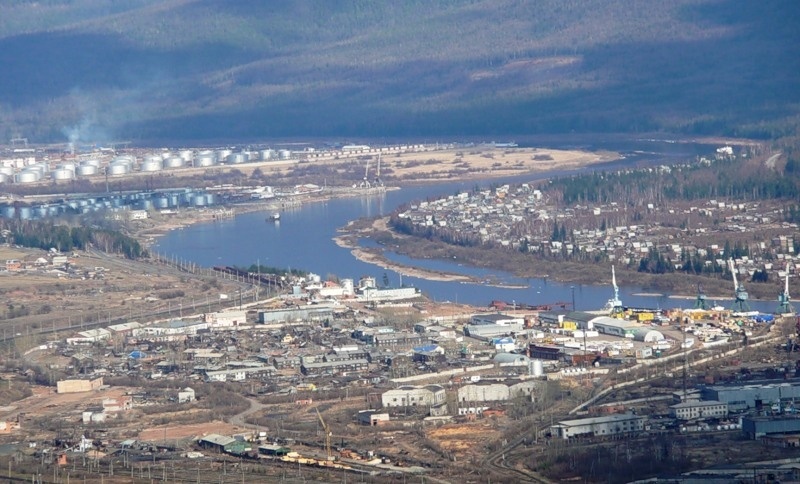 Усть-Кут, 2022Оглавление1. Общая информация об Усть-Кутском муниципальномобразовании (городском поселении)Стратегия социально-экономического развития Усть-Кутского муниципального образования (городского поселения) является основным инструментом развития городского поселения и направлена на рост положительной динамики развития экономики поселения и значительное повышение уровня и качества жизни населения.Стратегия исходит из уже достигнутого уровня развития экономики и инфраструктуры городского поселения, основанная на анализе результатов социально-экономического развития за период 2019 - 2021г. и намечает перспективы развития до 2036г.Город Усть-Кут - один из старейших городов во всей Восточной Сибири. Основан он был на три десятилетия раньше Иркутска – в 1631 году. Расположен он в устье реки Куты, в месте ее впадения в Лену, на расстоянии 510 км на северо-восток от Иркутска.ПРОТЯЖЕННЫЙ ГОРОД СИБИРИГород Усть-Кут тянется вдоль реки Лена на 40 км, имея в то же время ширину всего 1,5-3 км. Один из старейших населенных пунктов на Лене и один из самых молодых городов Иркутской области (по статусу город).Город застроен преимущественно по левым берегам рек. Усть-Кутское муниципальное образование со статусом городского поселения входит в состав Усть-Кутского муниципального района Иркутской области в соответствии с Законом Иркутской области от 16.12.2004 г. № 93-оз « О статусе и границах муниципальных образований Усть-Кутского района Иркутской области». В Усть-Кутское муниципальное образование входят город Усть-Кут и село Турука, расположенное на расстоянии 22 км от города. Протяжённость с запада на восток по прямой линии — около 28 км; по руслам рек — около 34 км (исключая Туруку).Территория Усть-Кутского городского поселения в границах муниципального образования составляет 351,8 тыс.га.Интересные факты:- В городе находится единственный железнодорожный мост через реку Лена.САМАЯ КРУПНАЯ РЕКА В СИБИРИЛена – самая крупная река Сибири и самая длинная река России, да и по мировым меркам занимает десятое место по длине акватории, которая составляет 4 400 километров, а площадь – 2 490 тысяч квадратных километров. Пополняет Лена свой бассейн за счет талых вод и дождевых осадков. Именно по Лене осваивали Дальний Восток первопроходцы.КлиматТерритория Усть-Кута приравнивается к району Крайнего Севера и имеет резко-континентальный климат. Средний безморозный период длится до 97 дней в году. Первые заморозки начинаются приблизительно 9 сентября, а последние – 3 июня. Средняя температура в январе составляет -25, в июле +17. Максимально зафиксированная температура зимой составляет -58, в июле температура воздуха достигала +42тепла. Среднегодовое количество осадков равно 350 мм, из них большая часть припадает на период с мая по август.НаселениеЧисленность населения города на 01.01.2021 года составила 40328 человек (в т.ч. 40281 чел. городского и 47 чел. сельского населения). Рождаемость, по данным Территориального органа Федеральной службы государственной статистики по Иркутской области составила – 389 человек, смертность – 704 человек, естественный убыль –315 человек.В основном население работает на предприятиях водного и железнодорожного транспорта, в государственных и бюджетных организациях города, торговле, а также в лесоперерабатывающей промышленности.ТранспортГород Усть-Кут — центр Осетрово - Ленского транспортного узла, крупнейшего в Восточной Сибири.Усть-Кут нередко называют городом с тремя названиями, так как с ним отождествлено три топонима: Усть-Кут (город и аэропорт), Лена (железнодорожная станция), Осетрово (порт).Выгоды экономико-географического положения Усть-Кутского городского поселения связаны с размещением г Усть-Кута на пересечении транспортных путей – железнодорожной магистрали (БАМ) и притрассовой автомобильной дороги, проходящих в широтном направлении – с судоходной рекой Леной, протекающей с юга на север в меридиональном направлении. Такое положение определяет роль Усть-Кута как транспортно-перевалочного центра в системе снабжения северных районов Иркутской области и Республики Саха (Якутии). Имеется аэропорт, способный принимать магистральные самолёты.КРУПНЕЙШИЙ РЕЧНОЙ ПОРТПомимо БАМа Усть-Кут знаменит крупнейшим речным портом Осетрово. Это единственный порт на Лене, осуществляющий перевал грузов с железной дороги на речные суда Благодаря порту север Иркутской области, Якутии и арктические районы обеспечены всеми необходимыми товарами.ПО-НАСТОЯЩЕМУ ЖЕЛЕЗНОДОРОЖНЫЙ ГОРОДЕще до БАМовской стройки здесь был построен участок Тайшет-Лена (Лена –  название станции в Усть-Куте). Это также была первая очередь БАМа, как и восточный участок Советская Гавань – Комсомольскна-Амуре. Лозунг «БАМ – от Усть-Кута до Комсомольска-на-Амуре» был знаком любому советскому гражданину. В 1974 году на XVII съезде ВЛКСМ, БАМ объявили ударной комсомольской стройкой. Хоть проект и начался одновременно с запада и востока, отправной точкой все равно считается Усть-Кут.КРУПНЫЙ АЭРОПОРТ РЕГИОНАЛЬНОГО ЗНАЧЕНИЯВ настоящее время Аэропорт УстьКут является одним из крупнейшим аэропортом регионального значения (после Иркутска и Братска) в Восточной Сибири, входит в состав Осетрово-Ленского транспортного узла, обеспечивает грузовые и пассажирские авиационные перевозки на север Иркутской области и в Якутию. Через аэропорт Усть-Кут на месторождения доставляются сменные вахты нефтяников и буровиков, вертолетами, внутри фюзеляжа и на внешней подвеске, перевозятся продовольствие, оборудование, техника и материалы.Сдерживающим фактором развития района является удаленность от важнейших экономических центров страны и области, а также низкий уровень освоенности территории.Пассажиров поезда встречает станция под названием Лена, прибывших на теплоходе - порт Осетрово, а прилетающих на самолете – одноименный аэропорт Усть-Кут.Расстояние от Усть-Кута до Иркутска:по железной дороге — 1385 км (по линии Усть-Кут — Тайшет — Иркутск);по автомобильным дорогам — 973 км (Усть-Кут — Братск — Тулун — Иркутск);прямым воздушным путём — 520 км.Ближайшие города: Братск — 320 км. Железногорск-Илимский (107 км на запад), Киренск (300 км на северо-восток вниз по течению Лены).Перспективы на ближайшее время можно во многом связать с добычей и переработкой углеводорода. Возможно расширение лесохимической и деревообрабатывающей промышленности и базы речного флота. Судоходство региона осуществляется в бассейне Верхней Лены, укрепляя, таким образом, позиции города в качестве основного водно-железнодорожного перевалочного узла. Особую роль в жизни города может сыграть возрождение местного аэропорта и увеличение количества авиаперевозок. Благоприятно может сказаться и продвижение населенного пункта как курортного города с высоким качеством обслуживания в местных санаториях. Кроме того, в городе возможно организация базы обслуживания нефтепровода. 2. Оценка социально-экономического развития Усть-Кутскогомуниципального образования (городского поселения).2.1. Демографическая ситуацияДемографическая ситуация за 2019-2021 гг. характеризуется продолжающимся процессом миграционного оттока населения, естественной убылью, о чем свидетельствуют следующие данные:Усть-Кут испытывает сильное влияние наиболее развитых многофункциональных крупных центров: города Иркутск, Красноярск, Новосибирск. Эти города являются привлекательными для молодого и активного поколения благодаря более широким возможностям трудоустройства и повышения своего благосостояния, образования, организации досуга.2.2. Развитие образования.В городе Усть-Куте работает 12 общеобразовательных учреждений, а также имеются:- Государственное бюджетное профессиональное образовательное учреждение Иркутской области «Усть-Кутский промышленный техникум»;- Частное учреждение профессионального образования Иркутский Гуманитарно-технический колледж (г. Усть-Кут);- Усть-Кутский институт водного транспорта (филиал) Сибирского государственного университета водного транспорта (СГУВТ).			2.3. Развитие здравоохранения. Медицинское обслуживание в Усть-Кутском муниципальном образовании (городском поселении) осуществляется Центральной районной больницей, в том числе станцией скорой помощи, оказывающей как первичную, так и специализированную помощь населению. Также на территории города работают частные медицинские учреждения: ООО «Доктор» (ул.Реброва-Денисова, 8), ООО «Стомкомфорт» (ул.Речников, 45), кабинет ультразвуковой диагностики Григорьева И.Н. (ул.Кирова, 124), ООО «Санаторий «Эйсейра» (ул.Речников, 1а), ООО «Стоматологическая поликлиника Проскоков и К» (ул.Кирова, 90 кв.45), ООО «ИН-МЕДИКАЛ» (ул. Речников 44-120), независимая лаборатория «Юнилаб» (Речников 42). СТАРЕЙШАЯ ЗДРАВНИЦАСанаторий «Усть-Кут» — одна из старейших здравниц Иркутской области. Усть-Кутские минеральные источники известны еще с XVII века. Лечебная грязь уникальная. Озеро Соленое находится на территории курорта Усть-Кут. Озерная котловина образовалась в результате эрозионной деятельности реки. Лечебные грязи озера Соленое по своим физико-химическим показателям сравнимы с грязями озера Тузлучное в Оренбургской области и озер Старой Руссыв Новгородской области.
			2.4. Развитие культуры.	В городе имеются дома культуры, библиотеки, музей, детская школа искусств, кинотеатр. Главная цель в сфере культуры и досуга: реализация потребности населения в культурном и духовном развитии, в качественных формах досуга, сохранение культурного и исторического наследия, национальных традиций, развития народного творчества.2.5. Развитие молодежной политики, физкультуры и спорта.В настоящее время в Усть-Кутском муниципальном образовании  (городском поселении) проживает молодежь в возрасте от 14-30 лет 9418 человек, что составляет 22,2% от населения города. Проводится работа по улучшению жилищных условий молодых семей. В период за 2019-2021 годы социальные выплаты на приобретение (строительство) жилья получили 29 семей.Численность занимающихся физической культурой и спортом в городе ежегодно растет. Сеть школьных спортивных залов и пришкольных спортивных городков реализует задачи, как общего спортивного воспитания, так и  формирования начального спортивного мастерства. 2.6. Трудовые ресурсы, занятость населения.Численность населения на 01.01.2021 г. 40328 человек.Численность трудовых ресурсов 26405 человек, в т.ч.:Среднегодовая численность занятых в экономике – 21973 человека;Учащиеся в трудоспособном возрасте, обучающиеся с отрывом от производства – 519 человек;Трудоспособное население в трудоспособном возрасте, не занятое в экономике – 3913 человек.2.7. Уровень и качество  жизни населения.	Основными показателями уровня жизни населения являются денежные доходы, которые включают в себя оплату труда, пенсии, пособия и другие доходы. Согласно данным статистики наблюдается ежегодный рост среднемесячной заработной платы. Повышается и средний размер пенсии. Наибольший уровень среднемесячной оплаты, на крупных, средних и предприятиях малого бизнеса в 2021 году отмечен в такой отрасли, как «строительство» - 90696 руб., а наименьший – в категории «оптовая и розничная торговля» – 52221 руб.2.8. Оценка финансового состояния.За 2021 год  в бюджет города поступило 827 115,1 тыс.руб., в том числе налоговых и неналоговых доходов 371 364,2 тыс.руб., безвозмездных перечислений  из  вышестоящих бюджетов  и других  источников 455 750,9 тыс.руб. Удельный вес налоговых и неналоговых  доходов в общем объеме доходов составляет  - 44,9%., безвозмездных  перечислений – 55,1%.В составе налоговых и неналоговых  поступлений   основными доходными источниками являются:- налог на доходы физических лиц – 250 495,5тыс. руб.  - налог на имущество физических лиц – 4 329,3 тыс. руб.- земельный налог – 41 211,1 тыс. руб.- доходы от использования муниципального имущества 48 17,3 тыс.руб., в том числе доходы от сдачи в аренду имущества 22 004,5  тыс.руб.В 2021 году расходы бюджета составили 790 525,1 тыс.руб.2.9. Анализ структуры экономикиОснову экономики в Усть-Кутском муниципальном образовании (городском поселении) представляют следующие виды деятельности:- Обрабатывающее производство и лесное хозяйство; - Производство и распределение теплоэнергии, газа и воды;- Строительство;- Транспорт и связь;- Торговля;- Прочие сферы услуг.Доля выручки отраслей по видам экономической деятельности в общем объеме выручки (с малым бизнесом) от выполненных работ и услуг за 2021 годНаибольшую долю в общем объеме выручки за 2021 год составила отрасль «Обрабатывающие производства и лесное хозяйство» - 9288,8  млн. руб.2.9.1. Уровень развития промышленного производстваВ промышленное производство на территории г. Усть-Кута входят отрасли:Деревообрабатывающая промышленность (является отраслью лесной промышленности).Лесная промышленность вносит существенный вклад в экономику города Усть-Кута. Лесные компании специализируются не только на заготовке и деревопереработке древесины (производство пиломатериалов), но и реализуют проекты по переработке отходов лесопиления.Основными стратегическими целями развития лесной промышленности являются: повышение вклада в социально-экономическое развитие города Усть-Кута путем создания новых и модернизацию действующих лесоперерабатывающих производств, направленных на обеспечение комплексного использования лесного сырья, глубокой переработки древесины; оказание содействия и поддержки организаций, деятельность которых направлена на эффективную реализацию мероприятий по охране, защите от пожаров, болезней леса и воспроизводству лесов и обеспечивающих полную утилизацию древесных отходов.ООО «Инд Тимбер» — крупнейшая лесоперерабатывающее предприятие  Иркутской области. Одно из самых высокотехнологичных и современных в деревообрабатывающей отрасли в России. Мощность завода по объему переработки сырья составляет 1 млн. м³ в год, выпуск пиломатериалов до 500 тыс. м³ в год, производительность пеллетной линии 160 тыс. тонн. «Инд Тимбер» производит обрезные пиломатериалы транспортной влажности и камерной сушки из сосны, лиственницы, а также пеллеты. Вся продукция завода сертифицирована.Производственная база завода представлена современным высокотехнологичным оборудованием с высоким уровнем автоматизации и механизации технологического процесса.Объем производства — 470 тыс. м3 в год по готовой продукции. Производительность пеллетной линии — 65 тыс. т древесных гранул в год. По данным журнала «Лесной комплекс» объем экспорта пиломатериалов ООО «Инд Тимбер» в 2019 году составил 509 тыс. м3, пеллет — 61 тыс. т. В планах завода — расширение пеллетного производства до 95 тыс. т древесных гранул в год.На предприятии работают 1200 человек.ООО «Леналессервис» специализируется на  заготовке древесины, ее переработке и реализации. Предприятие имеет в долгосрочной аренде лесные участки в северном районе Восточной Сибири с объемом расчетной лесосеки 130 тыс. м3. Основной вид выпускаемой продукции — сухие строганые пиломатериалы различного назначения. Основные перерабатываемые породы древесины — лиственница и сосна ангарская.Продукция завода:оцилиндрованные бревна;доски пола;террасные доски;вагонка;блок-хаус;погонажная продукция;топливные брикеты.«Леналессервис» осуществляет экспорт продукции в страны Евросоюза и Японию. В планах предприятия — производство клееной продукции и пеллет.Также заготовкой и обработкой древесины занимается предприятие ЗАО «Усть-Кутский лес» и другие предприятия. Всего в 2021 году на территории Усть-Кутского района осуществляли свою деятельность по заготовке древесины 20 предприятий. Объемы лесозаготовительных предприятий постоянно увеличиваются.2. Топливная и химическая промышленность. Отрасль включает в себя производство по добыче, транспортировке и переработке нефти и газа.ООО «Иркутская нефтяная компания» (ИНК) является одним из крупнейших независимых производителей углеводородного сырья в России. Компания создана в 2000 году, ведет геологическое изучение, разведку и разработку 52 участков недр на территории Иркутской области, Красноярского края и Республики Саха (Якутия). Сейчас возводится мощный промышленный узел, способный увеличить валовый региональный продукт не менее чем на 5%. Речь идет об Усть-Кутском газохимическом комплексе. Компания одновременно осуществляет строительство шести крупных производственных объектов (Иркутский завод полимеров, гелиевый завод на Ярактинском месторождении(запуск намечен на 2022 год), Усть-Кутский газоперерабатывающий завод, три установки подготовки газа на Ярактинском и Марковском месторождениях). Производственные и инфракструктурные объекты впоследствии станут частью единой схемы от добычии переработки газа до выпуска готовой продукции, иными словами Усть-Кутского газохимического кластера.Основной задачей развития топливной и химической промышленности является модернизация действующих и развитие новых производств глубокой переработки нефти и газа на территории Иркутской области. 2.9.2. Уровень развития транспорта и связи, в т.ч. характеристика автомобильных дорог.Усть-Кут является крупным транспортным узлом. Сообщение с населенными пунктами в границах административного района обеспечивается в восточном и западном направлениях главным образом железнодорожным транспортом, в южном – речным, в северном – автомобильным и речным.Воздушным транспортом осуществляются гражданские пассажирские перевозки, вахтовые пассажирские перевозки людей и завоз грузов до нефтегазовых месторождений.На сегодняшний день аэропорт является стратегически важным объектом для города Усть-Кута, через который осуществляется перевалка грузов, необходимых для развития северных территорий и реализации масштабных проектов нефтегазовой промышленности. В 2021 году перевезено 52 507 пассажиров и 422 тонны груза. Ежедневная (средняя) численность пассажиров 239 пассажиров.Железнодорожным транспортом осуществляется пассажирское сообщение поездами Восточно-Сибирской железной дороги пригородного и дальнего следования в западном и восточном направлении. Количество перевезенных пассажиров за 2020 год составил: дальнего следования - 74786 пассажиров; пригородного следования - 87503. За 2021 год составил: дальнего следования – 91 683 пассажира; пригородного следования – 66 520 пассажиров. Грузоперевозки железной дорогой один из наиболее востребованных способов транспортировки грузов. Погрузка на ВСЖД в 2020 году составила 59,1 млн. тонн, в 2021 году составила 55,9 млн. тонн. Основные виды груза: каменный уголь; нефть и нефтепродукты; лес и лесная продукция; строительных материалы; промышленное сырье.Автомобильным транспортом осуществляются пассажирские перевозки в городском, пригородном и региональном сообщении, а также грузоперевозки по всей территории Российской Федерации.Пассажирский автомобильный транспорт является необходимым условием обеспечения нормальной жизнедеятельности граждан, их мобильности и доступности к местам производственной деятельностью, массового отдыха, учебы и объектам социального назначения.На территории Усть-Кутского муниципального образования (городского поселения) утверждено 7 муниципальных маршрутов в городском и 1 в пригородном сообщении  (сезонный маршрут). Деятельность по перевозке пассажиров маршрутными автобусами осуществляют 8 перевозчиков (казенное муниципальное предприятие и индивидуальные предприниматели) на основании лицензии для данного вида деятельности и заключенных договоров.Пользуются популярностью грузоперевозки автомобильным транспортом, это обусловлено их очевидными преимуществами: скорость доставки грузов; возможность оперативно изменить маршрут при необходимости; доставка «от двери до двери»; относительно низкая стоимость; универсальность и отсутствие необходимости перегружать товар несколько раз.На территории Усть-Кутского муниципального образования (городского поселения) грузоперевозки автомобильным транспортом осуществляют различные компании и предприятия, самые распространенные из них: ООО «Энергия»; ТК «Деловые Линии»; ТК «Байкал-Сервис»; АО «Алроса-Терминал»; ООО «Речсервис»; ООО «ТК ВостСибрегион»; ООО «Терминал Ленаречтранс» и прочие индивидуальные предприниматели.Водным (речным) транспортом осуществляется судоходство по реке Лена (перевозка грузов и пассажирские перевозки).Пассажирское сообщение осуществляется вниз по реке Лена по маршруту «Осетрово-Визирный-Осетрово» теплоходами на подводных крыльях «Полесье», транспортной компанией ООО "Судоходная компания «Витим-Лес»". В 2020 году перевезено 6 320 пассажиров, в 2021 году перевезено 5 149 пассажиров.Популярностью в нашем городе пользуются грузоперевозки речным транспортом. В период навигации по реке Лена отправляются до 80% грузов для северных районов Иркутской области, республики Саха (Якутия) и прибрежных морских арктических районов от Хатанги до Колымы. Такие предприятия, как  ОАО «Осетровский речной порт» (обработка и хранение), ООО «Верхнеленское речное пароходство», АО «Алроса-Терминал», ООО «Терминал Ленаречтранс», ООО «Осетровский ЛДК» для осуществления своей производственной деятельности имеют в наличии развитую инфраструктуру, необходимую для приемки, переработки и перевозки грузов водным транспортом.По территории города Усть-Кута проходит Байкало-Амурская магистраль (БАМ), сеть автомобильных дорог представлена дорогой федерального значения А-331 «Вилюй» (Тулун – Братск - Усть-Кут - Мирный), дорогой регионального значения – Усть-Кут – Уоян.».Автомобильные дороги местного значенияВажной составляющей транспортной инфраструктуры Усть-Кутского муниципального образования (городского поселения) являются автомобильные дороги. По ним осуществляются автомобильные перевозки грузов и пассажиров.Существующая улично-дорожная сеть состоит из магистральной улицы районного значения, улиц и дорог местного значения и проездов.Общая протяженность автомобильных дорог местного значения составляет 200,2 км, из которых с усовершенствованным покрытием – 197,2 км, автозимник, ледовая переправа 3,0 км.2.9.3. Уровень развития строительного комплексаПревратить Усть-Кут в комфортный, современный город — такую задачу городские власти поставили на ближайшее время и работа в этом направлении ведётся. Главным итогом работы администрации Усть-Кута за последние годы можно считать завершение программы по переселению граждан. Весь аварийный жилой фонд, признанный таковым на 1 января 2012 года, расселён.В 2022 году начнётся строительство нового жилого района на правобережье Лены. На 25,7 га проектом предусмотрено возведение 30 блок-секций жилых домов для 3 тыс. человек. Также запланированы участки под строительство школы на 520 мест и двух детских садов для 280 воспитанников, медучреждения, двух многофункциональных здания. В микрорайоне обустроят площадки для пикника с разветвлённой сетью пешеходных дорожек, бульвар, мини-этнодеревню, обзорную площадку с панорамным видом на город, арт-объекты. На прилегающей территории планируется разметить трассу для беговых лыж.В городе завершено строительство нового бассейна «Волна».1 сентября в Усть-Куте открылся ФОК открытого типа. Здесь уложены беговые дорожки с многофункциональным рулонным покрытием, установлена сборно-разборная трибуна, произведена укладка искусственного покрытия футбольного поля, проведены и другие работы.В июле 2021 года открылся новый медицинский корпус ОГБУЗ «Усть-Кутская районная больница». Стоимость объекта составляет более 500 млн руб., его строительство профинансировано”Иркутской нефтяной компанией”. Медицинский корпус рассчитан на 60 койко-мест, здесь оборудовано три палаты реанимации, общая площадь корпуса составляет три тысячи кв. м. Временно в здании развёрнут ковидный госпиталь.Недавно к парковой зоне вокруг Усть-Кутской районной больницы добавились леса строительные. Так начинается капитальный ремонт главного корпуса медучреждения. Зданию почти 30 лет и оно давно нуждалось в обновлении. Работы рассчитаны на 2021-2023 годы. Всего на них выделят 121 миллион рублей. Капитальный ремонт проведут по программе модернизации первичного звена здравоохранения. Как отметил губернатор, следующая задача — дополнительное оснащение. Больнице необходимо новое диагностическое оборудование.Накануне стало известно, что на реконструкцию моста через реку Кута, разрушенного ледоходом в 2013 году. Распоряжение о выделении дополнительного финансирования на ускоренное строительство и реконструкцию дорог в регионах страны подписал председатель Правительства России. Проектная документация на реконструкцию моста разработана. Уже начались ремонтные работы. Они рассчитаны на два года. Общая стоимость реконструкции составляет 400 млн. рублей.Недавно в городе благоустроена территория возле ДК «Магистраль», реконструирован стадион «Водник», а совсем скоро начнется благоустройство нового сквера у ДК «Речники». Концепцию признали одной из лучших на Всероссийском конкурсе проектов по созданию комфортной городской среды, который проводит Минстрой РФ. Проектом предусмотрено обустройство площади для массовых мероприятий, создание зон отдыха с арт-объектами, детских и спортивных площадок, прогулочных дорожек. Также архитекторы выделили зону отдыха возле фонтана. Здесь установят навесы и места для зрителей, сцену. По периметру площади проведут озеленение. Работы по благоустройству пройдут в 2022 году, финансирование поступит из федерального бюджета.В ближайшее время в городе появится и общественный центр «Третье место» — креативное пространство для жителей и сообществ.2.9.4.Уровень развития туристско-рекреационного комплексаСоциально-значимыми объектами здравоохранения Усть-Кута, а также объектами туристско-рекреационного потенциала являются ЗАО «Санаторий Усть-Кут» и ООО «Санаторий «Эйсейра». Эти здравницы вносят большой вклад в оздоровление не только устькутян, но и гостей со всех регионов страны. ЗАО «Санаторий Усть-Кут» использует уникальные природно-климатические лечебные ресурсы Сибири. Лечебная база оснащена современным оборудованием, что позволяет диагностировать и лечить различные заболевания. Наряду с санаторно-курортным отдыхом санаторий предлагает дополнительные услуги по проведению досуга.ООО «Санаторий «Эйсейра» предлагает медицинские услуги по оздоровлению и омоложению организма. Для людей, предпочитающих активный зимний отдых. Спортивно-оздоровительный центр Усть-Кутского района предлагает услуги лыжной базы. В пяти километрах   от города, на высоте 670 метров над уровнем моря располагается лыжная база. 2.9.5.  Уровень развития малого и среднего предпринимательства и его роль в социально-экономическом развитии муниципального образованияОсновные показатели деятельности малых предприятий Усть-Кутского муниципального образования (городского поселения)По данным реестра субъектов малого и среднего предпринимательства на 01.02.2022г. на территории города зарегистрировано и действует 61 малых предприятий, 1412 микропредприятий и 6 средних предприятий.2.9.6. Уровень развития агропромышленного комплексаВ экономике муниципального образования - сельское хозяйство занимает малую долю, в состав агропромышленного комплекса Усть-Кутского муниципального образования (городского поселения) входят в основном субъекты малого предпринимательства: 2 фермерских хозяйства (индивидуальные предприниматели – крестьянско-фермерские хозяйства) (ИП  глава КФХ Марков А.П., ИП глава КФХ Кугук А.А.), 1 сельскохозяйственное предприятие (ООО «СХП – Турука»). Сельхоз товаропроизводители в основном занимаются выращиванием мясной и молочной продукции, в меньшей мере – выращиванием зерновых культур, а также субъекты садоводческих товариществ, такие как СНТ «Бытовик» (Овощеводство), СОНТ «Автомобилист-1» (Выращивание овощей), СНТ «Северянка» (Выращивание прочих однолетних культур) и др.2.9.7. Уровень развития лесного хозяйстваУсть-Кутское муниципальное образование (городское поселение) расположено в таежной зоне и обладает значительным лесосырьевым потенциалом, его территория на 91,8% покрыта лесной растительностью земель. Из них сосновые составляют -                52,8%, лиственничные - 31,8% и еловые – 15,4% площади хвойных.С 01 июня 2016 года на территории Усть-Кутского муниципального образования (городского поселения) создан лесопарк «Городские леса.Лесопарк является природным комплексом, сочетающим рекреационные, архитектурно-художественные, санитарно-гигиенические, оздоровительные, познавательные, природоохранные функции и относятся к зоне умеренного отдыха (прогулочная зона). Земли лесопарка «Городских лесов» относятся к категории земель природоохранного значения.В соответствии с лесохозяйственным регламентом земли лесопарка «Городских лесов» разделены на 7 участков и поставлены на кадастровый учет. Общая площадь всех городских лесонасаждений составляет 693 Га.2.9.8. Уровень развития потребительского рынкаОсуществляется на территории Усть-Кутского муниципального образования (городского поселения) реализация мер по выполнению положений и требований Федерального Закона «Об основах государственного регулирования торговой деятельности в Российской Федерации», Стратегии развития торговли в Российской Федерации.Потребительский рынок объединяет три сегмента сферы обслуживания населения: торговлю, общественное питание и бытовое обслуживание.Развитие потребительского рынка в городе Усть-Куте характеризуется стабильностью, положительной динамикой, ростом насыщенности товарами и услугами, это способствует развитию новых форматов предприятий розничной торговли, общественного питания и бытовых услуг, расширяется сеть фирменной и ярмарочной торговли.Оборудовано 8 социальных торговых мест для населения реализующих сельскохозяйственную продукцию из личных подсобных хозяйств.2.10. Уровень развития жилищно-коммунального хозяйстваВажнейшую роль в экономике города занимает жилищно-коммунальное хозяйство. Многолетнее недофинансирование ЖКХ, отсутствие необходимых инвестиций привели к повышенному уровню износа, аварийности жилищного фонда и инфраструктурных объектов города.На территории Усть-Кутского муниципального образования (городского поселения) функционируют 13 котельные (из них две ведомственные). Общая установленная мощность котельных 276,1 Гкал/час, расчетная нагрузка 189,1 Гкал/час. Количество котлов 49 ед. Данные котельные отапливают 751 жилой дом, 53 объекта соцкультбыта и 173 прочих объекта.Анализ показателей за 2020-2021 годыВсего зданий жилого назначения в городе 4009 ед., общей жилой площадью 1002,2 тыс.кв.м., в том числе:- многоквартирных домов – 1232 ед., общей жилой площадью 844,2 тыс.кв.м. (из них многоквартирных домов блокированной застройки  – 830 ед., общей жилой площадью 96,8 тыс.кв.м.);- жилых домов – 2777 ед., общей жилой площадью 158,0 тыс.кв.м.Аварийный жилой фонд – 176 дома, в которых проживает 3275 человек.В сфере деятельности по управлению многоквартирными домами работают шесть управляющих организаций, в управлении находятся 394 домов общей жилой площадью 747,4 тыс.кв.м.2.11. Оценка состояния окружающей средыКачество питьевой водыНа протяжении многих лет неблагоприятная ситуация по обеспечению населения качественной питьевой водой складывалась на водозаборе по ул. Балахня №1 «В». Наблюдалось несоответствие показателей по микробиологическим и санитарно-химическим нормам. В 2021 году в рамках муниципальной программы «Модернизация объектов коммунальной инфраструктуры Усть-Кутского муниципального образования (городского поселения) был реализован проект по строительству водовода от водозабора Федотьевский до котельной по ул. Балахня, стр. 1, протяженностью 3,3 км. Теперь жители п. ЯГУ обеспечены качественной питьевой водой, соответствующей всем санитарным нормам. Уровень загрязнения воздухаЗагрязнение атмосферы города происходит по нескольким причинам, а именно:а) отсутствие эффективных систем выбросов от локальных источников загрязнения (котельных);б) перегруженность автомагистралей в городе, скопление автотранспорта на перекрестках, что приводит к повышению концентраций загрязнений в данной зоне населенного пункта;Почва, как фактор окружающей средыОсновными проблемами загрязнения почвы населенных пунктов и города являются:а) несоблюдение технологии складирования;б) несоответствие количества контейнеров для сбора и временного хранения твердых коммунальных отходов, установленных на площадках;в) старые технологии утилизации твердых коммунальных отходов на полигоне.2.12.Оценка текущих инвестиций в развитии экономики и социальной сферы Усть-Кутского муниципального образования (городского поселения)Структура источников инвестиций по Усть-Кутскомумуниципальному образованию (городскому поселению), (млн.руб.)3.Основные проблемы социально-экономического развития Усть-Кутского муниципального образования (городского поселения)Проблемы развития промышленностиАнализ исследования промышленного производства показал, что наиболее значимыми проблемами остаются большой износ основных фондов, неудовлетворительное финансовое состояние предприятий.Проблемы транспортного комплексаСлабой стороной влияющей на объем перевозки грузов является:1. На железнодорожном транспорте – отсутствие вторых путей от г. Усть-Кута на Восток;2. На водном транспорте – зависимость от уровня воды в реке Лена, что существенно влияет на доставку грузов. Ежегодное обмеление реки Лена поставило под угрозу полноценное судоходство и выполнение северного завоза. Для района, исторически завязанного на портовую работу, прекращение навигации – самое тяжелое испытание. Катастрофическое обмеление Лены во многом зависит от лесных пожаров и вырубки окрестных лесов и засорению фарватера;3. На авиационном транспорте – прежде всего высокая стоимость на единицу объема перевозимого груза, отсутствие взлетно-посадочной полосы способной принимать самолеты большой грузоподъемностью;4. На автомобильном транспорте – недостаточная протяженность автомобильных дорог с усовершенствованным покрытием и повышенной пропускной способностью. Возможность осуществления доставки грузов в Северные районы только в зимнее время при обустройстве автозимников и ледовых переправ. Отсутствие автостанции для обслуживания пассажиров и ожидания междугороднего пассажирского автомобильного транспорта. Автомобильные дороги общего пользования имеют высокую степень износа и отсутствие ливневой канализации.Проблемы развития жилищно-коммунального хозяйства1. На территории города Усть-Кута, по состоянию на 01.01.2022г. расположены и функционируют 13 котельных различной принадлежности (муниципальные, ведомственные), участвующие в теплоснабжении города. Проблемными районами теплоснабжения являются район Нефтебаза, Бирюсинка и ФКУ КП-20 (ведомственный источник тепла), район Холбос. Котельная «Центральная» работает в пиковом режиме на дорогостоящем топливе (мазут);В зоны санитарной охраны источников водоснабжения попадают промышленные предприятия и очистные сооружения;2. Износ сетей тепловодоснабжения и канализации составляет:- тепловых сетей – 35% от общей протяженности;- водопроводных сетей – 39% от общей протяженности;- канализационных сетей – 65% от общей протяженности.3. Существующие проблемы организации надежного теплоснабжения УКМО (ГП) включают:1. По источникам выработки тепловой энергии:Дефицит мощности (по договорной нагрузке) некоторых источников тепловой энергии;Большое количество нерентабельных источников тепловой энергии, с высокой концентрацией загрязняющих выбросов в атмосферу, работающих на твердом и жидком топливе;Высокий физический износ основного технологического оборудования на части котельных.2.По тепловым сетям, сооружениям на них и тепловым пунктам:Наличие участков тепловых сетей с низкими показателями надежнсти;Высокий износ тепловых сетей;Отсутствие резервирования тепловых сетей.4. В городе Усть-Куте остается первоочередной задачей, переселение граждан из ветхих и аварийных жилых домов;  5. Плохая управляемость, неконтролируемость, а также низкое качество работ по содержанию и обслуживанию мест общего пользования Управляющими компаниями.Одной из важных проблем остается санитарная очистка населенных мест. Из-за недостатка контейнеров на территории города располагаются несанкционированные свалки. Требуется строительство нового полигона ТКО, обеспечивающего выполнение экологических требований и нормативов при эксплуатации объекта. Полигон промышленных отходов отсутствует вовсе.На территории Усть-Кутского муниципального образования (городского поселения) отсутствуют специально отведенные площадки для складирования собранного снега и снегоплавильные установки.Жилищные проблемыОсновными причинами возникновения аварийного жилья являются естественное старение зданий и длительное недофинансирование капитального ремонта и текущего содержания жилищного фонда.Проблема улучшения жилищных условий граждан, проживающих в аварийном жилищном фонде, продолжает оставаться в числе особо актуальных и первостепенных. Проживая в аварийном жилищном фонде, граждане постоянно подвергаются опасности. Уровень благоустройства и санитарно-эпидемиологическое состояние жилых помещений не соответствуют современным требованиям, предъявляемым к качеству жилья. Кроме того, аварийный жилищный фонд ухудшает внешний облик городского округа, сдерживает развитие городской инфраструктуры, снижает инвестиционную привлекательность муниципального образования.Проблемы молодежной политикиЕжегодно в г. Усть-Куте наблюдается отток молодежи. В основном это происходит в связи с переездом на обучение в более крупные города. Многих молодых специалистов, приехавших работать в г. Усть-Кут, волнует жилищный вопрос, который они не могут решить самостоятельно. Необходима финансовая поддержка для приобретения или строительства жилья в виде социальных выплат и субсидий.	Проблемы защиты зоны подтопления1. Разрушение существующего берегозащитного сооружения;2. Угроза возникновения чрезвычайной ситуации;3. Нанесение экономического ущерба, ущерба окружающей среде и ухудшение экологической ситуации;4. Социальная напряженность, вызванная непринятием мер по обеспечению защиты населения и его имущества от негативного воздействия реки Лена.Проблемы развития строительного комплекса1. Недостаточное развитие стройиндустрии в связи, с чем высокий процент применения      привозных материалов и изделий таких как: отделочные материалы, фасадные системы, качественный цемент, кирпич и т.д., что влияет на удорожание стоимости выпускаемой продукции (1 кв.м. жилья)2. Отсутствие в городе квалифицированных строительных организаций и кадров.Проблемы бюджетаНесмотря на улучшение экономической ситуации в 2021 году, по причине недостаточности финансовых ресурсов, основной проблемой бюджета остается сбалансированность бюджета Усть-Кутского муниципального образования (городского поселения). В связи с этим необходимо продолжать жесткую финансовую политику по сдерживанию роста расходной части бюджета и осуществлению рационального подхода к распределению имеющихся финансовых ресурсов с их концентрацией на приоритетных направлениях социально-экономического развития территории города Усть-Кута.Доходные источники бюджета городского поселения не покрывают в полном объеме законодательно закрепленные расходные обязательства, что ставит в зависимость местные бюджеты от распределительных отношений и финансовой помощи вышестоящих органов власти. Решение данной проблемы видится в необходимости увеличения нормативов отчислений в местные бюджеты. В рамках совершенствования межбюджетных отношений в Иркутской области с 2022 года изменена схема выравнивания бюджетной обеспеченности городских и сельских поселений. В ноябре 2021 года принят Закон Иркутской области, предусматривающий наделение органов местного самоуправления муниципальных районов Иркутской области государственными полномочиями по расчету и предоставлению дотаций на выравнивание бюджетной обеспеченности поселений, входящих в состав муниципального района Иркутской области, бюджетам поселений.     Высокий уровень софинансирования расходных обязательств, установленный Правительством Иркутской области для муниципального образования не дает возможности реализовывать в полном объеме мероприятия муниципальных программ в соответствии с потребностью в финансовых ресурсах для решения вопросов местного значения. В целях снижения финансовой нагрузки на муниципальные образования Иркутской области Правительством Иркутской области в 2019-2021 годах внесены изменения в Правила, устанавливающие общие требования к формированию, предоставлению и распределению субсидий местным бюджетам из областного бюджета, а также порядок определения и установления предельного уровня софинансирования Иркутской области объема расходного обязательства (в процентах) муниципального образования Иркутской области, в частности предусмотрено увеличение софинансирования за счет средств областного бюджета расходных обязательств местных бюджетов:- связанных с ликвидацией чрезвычайной ситуации, муниципальных образований Иркутской области, пострадавших в результате паводка, вызванного сильными дождями, прошедшими в июне, июле 2019 года на территории Иркутской области;- связанных с реализацией региональных проектов, софинансируемых из федерального бюджета, до уровня, установленного федеральным законодательством;- для муниципальных образований, бюджетная обеспеченность которых выше 2;- связанных с реализацией мероприятий, источником финансового обеспечения которых являются бюджетные кредиты из федерального бюджета бюджетам субъектов Российской Федерации на финансовое обеспечение реализации инфраструктурных проектов, утвержденных постановлением Правительства Российской Федерации от 14 июля 2021 года N 1189.В условиях относительной стабильности налоговой системы особое значение в обеспечении наращивания собственных доходов приобретают внутренние резервы, в том числе - налоговые расходы местного бюджета, оптимизацию которых необходимо проводить. В связи с этим все неэффективные налоговые льготы должны быть отменены, а вновь устанавливаемые - отвечать принципам бюджетной эффективности. В отношении стимулирующих налоговых расходов необходимо переходить к предоставлению льгот, чей объем будет зависеть от роста налоговой базы льготополучателей, являясь априори бюджетно эффективными.Проблемы социальной сферыУровень жизниОсновными показателями уровня жизни населения являются денежные доходы, которые включают в себя оплату труда, пенсии, пособия и другие доходы. Средняя заработная плата в 2021г. составила 65198 руб. Средний размер пенсии в 2021г. (в целом по области) составил 19152 руб. Величина прожиточного минимума на душу населения в 2021г. – 14913 руб. Уровень регистрируемой безработицы за 2020г.  – 0,7%, за 2021г. – 0,8%.Проблема занятостиНа предприятиях создается мало новых рабочих мест, имеет место несоответствие структуры заявок и вакансий. Усиливается дефицит квалифицированных рабочих кадров. Наблюдается старение и нехватка кадров, работающих в сфере образования и здравоохранения.Проблемы в сфере образования1. Недостаток учебных мест в общеобразовательных учреждениях, обеспечивающих возможность организации всех видов учебной деятельности в одну смену обучения;2. Проблема кадрового потенциала.Проблема в сфере здравоохраненияТребуется продолжение укрепления материальной базы системы здравоохранения, необходим ремонт поликлиник центральной районной больницы. Огромная нехватка квалифицированного медперсонала. Проблема в сфере развития культурыВ связи с отсутствием достаточного финансирования не  своевременно  обновляется материально-техническая база учреждений культуры современным световым, звуковым оборудованием, музыкальными инструментами. На недостаточном уровне ведется комплектование библиотек периодическими изданиями.Проблемы развития малого бизнесаОсновными проблемами, тормозящими развитие малого и среднего предпринимательства в Усть-Кутском муниципальном образовании (городском поселении), являются:- налоги (непродуманная система налогообложения, забирающая львиную долю прибыли, в результате чего предприятия становятся на грани банкротства независимо от их народно-хозяйственной значимости);- нехватка собственных финансовых средств на создание и развитие бизнеса у начинающих предпринимателей;- инфляция;- высокая арендная плата за здания и помещения;- недостаток производственных мощностей;- дефицит квалифицированных кадров, недостаточный уровень профессиональной подготовки, недостаточный образовательный уровень руководителей и специалистов, работающих в субъектах малого и среднего предпринимательства;- недостаток материальной базы, высокие цены на сырье, материалы;- низкий уровень развития инфраструктуры поддержки малого и среднего бизнеса;- низкая активность предпринимателей города;- отсутствие взаимодействия между администрацией города, налоговой и другими контрольными и надзорными органами.Деятельность субъектов малого и среднего предпринимательства во многом зависит от состояния экономики страны, действий федеральных органов исполнительной власти. В этих условиях особо остро стоит вопрос о более эффективной политике государства по отношению к малому и среднему предпринимательству. Без специальных мер государственной поддержки развитие малого и среднего предпринимательства невозможно.Проблемы благоустройстваБольшинство объектов внешнего благоустройства города, такие как: пешеходные зоны, зоны отдыха, инженерные коммуникации и объекты не обеспечивают комфортных условий для жизни и деятельности населения и нуждаются в ремонте и реконструкции. Необходимо также обновление нормативно-правовой базы в области благоустройства и соблюдения чистоты и порядка в городе. Жители муниципального образования «город Усть-Кут» воспринимают всю территорию города, как общественное пространство и ожидают от него безопасности, комфорта, функциональности и эстетики. Сегодня населению важно, как организовано освещение улиц, обустроены тротуары и места общего пользования, интересует качество уборки улиц, своевременная и безопасная утилизация отходов и многое другое.Вместе с тем, очевидным является несоответствие современных экологических требований и реальному отношению населения к проблемам чистоты улиц, парков, жилой зоны. Проявляется это в активном загрязнении, прежде всего, зон массового отдыха, свободных от застройки участков территории города. Проблемы жизнедеятельности инвалидов1. Отсутствие специальных приспособлений, подъемников, пандусов, облегчающих передвижение маломобильных граждан в зданиях;2. Транспортные средства и коммуникации не приспособлены к перемещению инвалидов на креслах-колясках, создаются дополнительные трудности для мам с малышами в колясках;3. Отсутствие достаточного колличества специальных автобусов, оснащенных специальными устройствами для перевозки инвалидов.Проблемы по энергосбережению1. Неполная оснащенность приборами учета, особенно учета тепловой энергии для целей отопления;2. Потери теплого воздуха через чердачные и оконные проемы, систему вентиляции, неплотности перекрытий, стен, трубопроводов и арматуры;3. Изношенность систем коммунальной инфраструктуры; 4. Недостаточный контроль соответствующих служб (как ответственных за эксплуатацию здания, так и энергоснабжающих организаций) за соблюдением необходимых параметров работы систем;5. Отсутствие автоматизированного отпуска тепловой энергии в тепловых узлах управления.6. Отсутствие учета отпускаемой тепловой энергии потребителям.Проблемы эффективного управления муниципальным имуществомОдной из основных проблем, выявленных на стадии формирования единого реестра муниципального имущества, является расхождение между сведениями, указанными в акте безвозмездно передаваемого имущества, находящегося в муниципальной собственности Усть-Кутского муниципального образования в муниципальную собственность Усть-Кутского муниципального образования (городского поселения) от 10 июля ., и сведениями, указанными в технической и иной документации, прилагаемой к объектам. На территории городского поселения существуют объекты, не включенные в акт приема-передачи, являющиеся по сути бесхозяйными. Также существует проблема проведения межевых работ с целью формирования и постановки на кадастровый учет земельных участков под многоквартирными жилыми домами для участия в программах по капитальному ремонту и более эффективного распоряжения земельными участками, государственная собственность на которые не разграничена.ЭКОЛОГИЯНа фоне имеющихся в городе проблем с экологией необходимо внедрять экологический подход в городское планирование и хозяйство. Увеличение биоразнообразия, использование зеленой инфраструктуры для очистки стоков и сбора избыточных осадков, грамотный уход и обрезка деревьев, поддержка экоактивистов и экодвижения в городе. Тайга, зелень, свежий воздух, чистая вода должны быть не только фоном для города, но и присутствовать в городской среде, быть частью его инфраструктуры.4.Оценка действующих мер по улучшению социально - экономического положения муниципального образованияДля решения указанных проблем, администрацией города Усть-Кута приняты муниципальные программы для реализации целого ряда мероприятий по созданию комфортной среды для жизнедеятельности устькутян. Формирование условий для социального развития и повышения уровня качества жизни населения. (Приложение № 1)Решение проблем транспортного комплекса1. Необходимо создание в городе Усть-Куте межтранспортной логистической системы организующей взаимодействие всех ее участников, направленной на единую цель – организацию качественной перевозки грузов с наименьшими затратами и оптимальной прибылью для всех участников транспортного процесса. Данный технологический процесс должен предусматривать не только взаимодействие различных видов транспорта, но и взаимодействие всех органов государственного контроля и иных служб, сопровождающих перевозку.Создание транспортно-логистического центра позволит повысить эффективность планирования, управления, контроля и регулирования движения грузопотока от отправителя до получателя, а также увеличит объемы перевалки и перевозки грузов для северных районов Иркутской области, республики Саха (Якутия) и прибрежных морских арктических районов.2. Реконструкция и модернизация инфраструктуры аэропорта «Усть-Кут». На сегодняшний день аэропорт является стратегически важным объектом для города Усть-Кута, через который осуществляется перевалка грузов, необходимых для развития северных территорий, реализации масштабных проектов нефтегазовой промышленности.Развитие инфраструктуры аэропорта «Усть-Кут» позволит: расширить сеть региональных пассажирских авиационных маршрутов; обеспечит транспортную доступность отдаленных территорий; обеспечит возможность регулярного приема и обслуживания современных типов воздушных судов; увеличит пассажиропоток. Все это будет способствовать не только повышению авиационной мобильности населения, но и стимулировать социально-экономическое развитие, инвестиционную привлекательность северных территорий.3. Наличие автостанции для обслуживания пассажиров и ожидания междугороднего пассажирского автомобильного транспорта. Это обеспечит улучшение условий для пассажиров, повысит качество междугородних пассажирских перевозок, что будет способствовать развитию транспортной инфраструктуры северных территорий Иркутской области.Для решения проблем транспортного комплекса приняты следующие муниципальные программы:1. Муниципальная программа «Повышение безопасности дорожного движения на территории Усть-Кутского муниципального образования (городского поселения) 2021-2024гг.».Обеспечение безопасности дорожного движения является одной из важных социально-экономических задач. В рамках программы ежегодно проводятся мероприятия направленные на повышение безопасности дорожных условий, профилактике и предупреждения дорожно-транспортных происшествий, а также снижения количества дорожно-транспортных происшествий, формирование у детей навыков безопасного поведения на дорогах.Основные цели программы:1. Снижение числа дорожно-транспортных происшествий с пострадавшими, в том числе с участием детей, на автомобильных дорогах общего пользования местного значения.2. Сокращение смертности от дорожно-транспортных происшествий, на автомобильных дорогах общего пользования местного значения.2. Муниципальная программа «Развитие дорожного хозяйства Усть-Кутского муниципального образования (городского поселения) на 2022-2026годы. В рамках программы ежегодно проводятся мероприятия направленные на содержание, ремонт, строительство, реконструкцию автомобильных дорог общего пользования местного значения, инженерных сооружений и пешеходных тротуаров, совершенствование системы управления дорожным хозяйством, увеличение доли протяженности дорог, соответствующих нормативным требованиям.Целью программы является сохранение и развитие автомобильных дорог общего пользования местного значения, инженерных сооружений и пешеходных тротуаров.3. Муниципальная программа «Развитие автомобильного пассажирского транспорта общего пользования на территории Усть-Кутского муниципального образования (городского поселения) на 2022-2026 годы»:В рамках программы ежегодно проводятся мероприятия направленные на обновление подвижного состава муниципального автомобильного пассажирского транспорта общего пользования, внедрение электронной системы платежей за проезд, информационного обеспечения населения, а также внедрения современных информационных технологий в сфере регулярных перевозок.Целью программы является улучшение качества предоставления транспортных услуг населению, в том числе для отдельных категорий граждан.Основной задачей развития топливной и химической промышленности является модернизация действующих и развитие новых производств глубокой переработки нефти и газа на территории Иркутской области.Решение проблем развития молодежной политики, физкультуры и спорта1. Проблема решения жилищного вопроса через оказание финансовой поддержки в приобретении и строительстве жилья для молодых семей обозначена в муниципальной программе «Молодым семьям города Усть-Кута – доступное жилье на 2020-2024 годы». Задачи Программы:- Создание нормативно-правовой базы для муниципальной поддержки молодых семей в приобретении (строительстве) жилья;- Формирование списков молодых семей, претендующих на получение поддержки;- Привлечение финансовых и инвестиционных ресурсов для обеспечения молодых семей новым жильем;- Поддержка и стимулирование молодых семей по улучшению своих жилищных условий;- Формирование условий для повышения заинтересованности молодежи в развитии социально-экономического и производственного потенциала Усть-Кутского муниципального образования, закрепление молодежи в городе и в организациях;- Поддержка и стимулирование инициативы граждан и молодых семей по улучшению своих жилищных условий.2.Оказание консультативной помощи в организации и развитии молодежных организаций, улучшение их материально-технической базы, содействие в проведении общественно-значимых мероприятий решаются с помощью муниципальной программы «Поддержка социально ориентированных некоммерческих организаций на 2020-2024 годы». Основные мероприятия Программы:- Оказание установленных законодательством форм поддержки СО НКО.- Развитие, СО НКО, расширение их участия в реализации вопросов местного значения поселения.Ожидаемые конечные результаты реализации Программы и показатели ее социально-экономической эффективности:- Увеличение числа членов СО НКО. - Увеличение количества СО НКО, в том числе по всем видам социально-ориентированной деятельности.- Увеличение получателей поддержки за счет реализации данной Программы.3.На снижение негативных явлений среди молодежи, развитие молодежной политики на территории города Усть-Кута, военно-патриотическое, нравственное, эстетическое воспитание молодежи, пропаганду здорового образа жизни направлена муниципальная программа «Молодежная политика. Приоритеты, перспективы развития на 2020-2024 годы». Задачи Программы:- Координация работы отдела по молодежной политике, спорту и культуре с учреждениями спорта, культуры, образования, общественными организациями.- Участие  молодежи в региональных, федеральных, международных мероприятиях.- Проведение циклов мероприятий по приоритетным направлениям.Ожидаемые конечные результаты реализации Программы и показатели ее социально-экономической эффективности:- Обеспечить трудовую занятость  молодежи в количестве 450 человек;- Организовать и провести  60 мероприятий;- Обеспечить количество участников мероприятий в пределах 6 000  человек;- Привлечь к участию в региональных, федеральных, международных мероприятиях  900 человек.Решение жилищных проблемДля обеспечения населения достойным комфортным жильем и снос аварийного и ветхого жилья Усть-Кутским муниципальным образованием (городским поселением) принята муниципальная программа «Переселение граждан из жилых помещений, расположенных в зоне Байкало-Амурской магистрали, призванных непригодными для проживания, и (или) жилых помещений с высоким уровнем износа (более 70 процентов) на территории Усть-Кутского муниципального образования (городского поселения), на период 2018-2024 годы». Основной целью программы является обеспечение качественными и доступными жилыми помещениями граждан, проживающих  в жилых помещениях, расположенных в зоне Байкало-Амурской магистрали (далее БАМ), признанных непригодными для проживания,  и (или) жилых помещений с высоким уровнем износа (более 70 процентов) на территории Усть-Кутского муниципального образования (городского поселения).Решение проблем малого и среднего предпринимательстваДля оптимизации системы поддержки предпринимательства принята муниципальная программа «Развитие и поддержка физических лиц, не являющихся индивидуальными предпринимателями и применяющих специальный налоговый режим «Налог на профессиональный доход», а также субъектов малого и среднего предпринимательства на территории Усть-Кутского муниципального образования (городского поселения) на 2022-2026 годы». Основной целью программы является обеспечение благоприятных условий для создания, развития и устойчивой деятельности субъектов малого и среднего предпринимательства. Оптимизация системы поддержки предпринимательства.Решение проблем жизнедеятельности инвалидовАдминистрацией Усть-Кутского муниципального образования (городского поселения) принята муниципальная программа «Формирование доступной среды жизнедеятельности для инвалидов и других маломобильных групп населения в городе Усть-Куте на 2013-2030 годы» Цели Программы:- Формирование условий устойчивого развития доступной среды для инвалидов и других маломобильных групп населения города Усть-Кута;- Обеспечение условий, направленных на создание инвалидам и другим маломобильным группам населения равных с другими гражданами возможностей участия в жизни общества;- Обеспечение благоприятных условий для улучшения жизнедеятельности и повышения качества жизни инвалидов и других маломобильных групп населения города Усть-Кута.Решение проблем в организации пожарной безопасностиДля решения проблем по организации пожарной безопасности, администрацией Усть-Кутского муниципального образования (городского поселения) принята муниципальная программа «Обеспечение первичных мер пожарной безопасности на территории Усть-Кутского муниципального образования (городского поселения) на 2022-2024 годы». Перечень основных мероприятий Программы: Совершенствование мероприятий противопожарной пропаганды, предупреждение пожаров, совершенствование по организации предупреждения и тушения пожаров, применение современных средств противопожарной защиты. Решение проблем жилищно-коммунального хозяйстваДля решения поставленных задач в ЖКХ приняты муниципальные программы:1.«Модернизация объектов коммунальной инфраструктуры Усть-Кутского муниципального образования (городского поселения) на 2017-2024годы».Основные мероприятия Программы: Проведение реконструкции объектов теплоснабжения, водоснабжения и водоотведения, капитального ремонта объектов коммунальной инфраструктуры на территории Усть-Кутского муниципального образования (городского поселения).Ожидаемые конечные результаты реализации Программы и показатели ее социально-экономической эффективности:- Доля утечек и неучтенного расхода воды в суммарном объеме воды, подданной в сеть 8%;- Доля потерь по тепловой энергии в суммарном объеме отпуска тепловой энергии 4%.2.«Программа комплексного развития систем коммунальной инфраструктуры Усть-Кутского муниципального образования (городского поселения) на 2017-2028 годы». Цели и задачи программы:- Повышение качества оказываемых услуг, обеспечение доступности данных услуг для потребителя. - Повышение надежности и эффективности работы сетей газоснабжения, теплоснабжения, энергоснабжения, водоснабжения, водоотведения.3. «Программа комплексного развития транспортной инфраструктуры муниципального образования «город Усть-Кут» на 2017-2028 годы». Цели программы:- Обеспечить безопасность, качество и эффективность транспортного обслуживания населения, а также юридических лиц и индивидуальных предпринимателей, осуществляющих экономическую деятельность на территории Усть-Кутского муниципального образования (городского поселения); - Обеспечить доступность объектов транспортной инфраструктуры для населения и субъектов экономической деятельности в соответствии с нормативами градостроительного проектирования поселения;- Обеспечить развитие транспортной инфраструктуры в соответствии с потребностями населения в передвижении, субъектов экономической деятельности в перевозке пассажиров и грузов на территории территории Усть-Кутского муниципального образования (городского поселения);- Обеспечить развитие транспортной инфраструктуры, сбалансированное с градостроительной деятельностью в поселении;- Обеспечить условия для управления транспортным спросом;- Обеспечить создание приоритетных условий для обеспечения безопасности жизни и здоровья участников дорожного движения по отношению к экономическим результатам хозяйственной деятельности;- Обеспечить создание приоритетных условий движения транспортных средств общего пользования по отношению к иным транспортным средствам;- Обеспечить условия для пешеходного и велосипедного передвижения населения;- Обеспечить эффективность функционирования действующей транспортной инфраструктуры.4. «Программа комплексного развития социальной инфраструктуры муниципального образования «город Усть-Кут» на 2017-2028 годы».Цели и задачи программы:- Повышение качества жизни населения, его занятости, социальных и культурных возможностей на основе развития социальной инфраструктуры города;- Доступность объектов социальной инфраструктуры города для жителей городского поселения;- Создание правовых, организационных и институциональных условий для перехода к устойчивому социальному развитию городского поселения, эффективной реализации полномочий органов местного самоуправления;- Развитие социальной инфраструктуры городского поселения: образования, здравоохранения, культуры, физкультуры и спорта, повышение роли физкультуры и спорта в деле профилактики социально-негативных явлений;- Строительство объектов культуры и активизация культурной деятельности.Решение проблем благоустройстваДля решения проблем благоустройства приняты следующие муниципальные программы:1. «Благоустройство и обеспечение экологической безопасности на территории муниципального образования «город Усть-Кут» на 2022-2026 годы».Основной целью Программы является повышение уровня благоустройства, санитарного и экологического состояния территории муниципального образования «город Усть-Кут», создание благоприятных условий для проживания и отдыха жителей города Усть-Кута. 2. «Формирование современной городской среды Усть-Кутского муниципального образования (городского поселения) на 2018-2024 годы». Основной целью Программы является повышение качества и комфорта городской среды на территории города Усть-Кута.Решение проблем защиты зоны подтопленияКак показывают многолетние наблюдения, Усть-Кутский район и сам город Усть-Кут одним из самых паводкоопасных районов Иркутской области. В связи с чем была принята муниципальная программа «Развитие водохозяйственного комплекса на территории Усть-Кутского муниципального образования (городского поселения) на 2021-2024 годы», основным мероприятиям которой является капитальный ремонт берегоукрепления на р. Лена в городе Усть-Куте. Цель программы:- Обеспечение защищенности населения и объектов экономики от наводнений и иного негативного воздействия вод;- Восстановление водных объектов до состояния, обеспечивающего экологически благоприятные условия жизни населения.Ожидаемым конечным результатом реализации Программы является: приведение гидротехнических сооружений с неудовлетворительным и опасным уровнем безопасности в безопасное состояние.Решение проблем по энергосбережениюАдминистрацией Усть-Кутского муниципального образования (городского поселения) принята муниципальная программа «Энергосбережение и повышение энергетической эффективности в Усть-Кутском муниципальном образовании (городском поселении) на 2021-2025 годы». Цель программы: Повышение эффективности использования энергетических ресурсов на территории Усть-Кутского муниципального образования (городского поселения).Задачи программы:- Модернизация мощностей тепловой и электрической энергии в социальной сфере и жилищно-коммунального хозяйства;- Снижение затрат на потребление электрической и тепловой энергии в социальной сфере и жилищно-коммунальном хозяйстве, включая население Усть-Кутского муниципального образования (городского поселения), путем внедрения энергосберегающих осветительных приборов, энергоэффективного оборудования и технологий;- Внедрение современных технологий по энергосбережению в организациях, в том числе малого и среднего бизнеса.Решение проблем эффективного управления муниципальным имуществомАдминистрацией Усть-Кутского муниципального образования (городского поселения) принята муниципальная программа «Эффективное управление муниципальным имуществом на период 2020-2024 гг.  на территории Усть-Кутского муниципального образования (городского поселения)». Основные мероприятия Программы:- Проведение кадастровых работ в отношении объектов недвижимости (в том числе земельных участков);- Проведение работ по оценке муниципального имущества;- Обязательный аудит муниципальных предприятий;- Содержание муниципального имущества.5. Резервы (ресурсы) социально-экономического развития поселенияЗемельные ресурсыНаибольшее значение в масштабах области имеют:Лесные ресурсыНаше муниципальное образование расположено в таежной зоне и обладает значительным лесосырьевым потенциалом. Лесные земли составляют 693 га, или 99,4% от общей площади городских лесов. Покрытые лесной растительностью земли представлены насаждениями естественного  происхождения. Древостоев искусственного происхождения на территории городских лесов не имеется. Фонд лесовосстановления отсутствует. Основными лесообразующими породами в городских лесах являются сосна обыкновенная –333,7 га (48,4%), лиственница сибирская –200,8 га (29,1%), ель сибирская – 97,7 га (14,2%), береза повислая –(9,4 га) и тополь дрожащий (осина) – (15,8 га) распространены незначительно. Кустарники (березы кустарниковые и ивы кустарниковые) занимают 31,5 га (4,6%). Успешному произрастанию основных лесообразующих пород способствует благоприятный климат, и почва, благодаря физико-химическим свойствам и содержанием в ней минеральных веществ.В связи с этим объемы лесозаготовительных предприятий постоянно увеличиваются, завоевывая новые рынки сбыта (предлагаю убрать предложение, так как Городские леса относятся к природоохранной зоне.Сырьевые ресурсыИз минеральных ресурсов наибольшую значимость, прежде всего для северных районов области, имеют Марковское и Ярактинское нефтегазоконденсатное месторождения. Водные ресурсыКрупнейшая, судоходная река, протекающая по территории района — Лена. Большинство рек района относятся к бассейну Лены, крупнейшие из них — Кута, Орлинга, Таюра, Большая Тира. Северная часть района относится к бассейну Нижней Тунгуски. Река берет исток на территории района у его северо-западной границы, после чего течет на восток до границы с Киренским районом. Имеет небольшие притоки. Крупных озёр нет. В низовьях Куты и Туруки — минеральные источники. Большое количество родников, ключей.Рекреационный потенциалДостаточно высок, благодаря богатейшим запасам уникальных, эффективных, лечебных вод и грязей, наличие реки Лены, пригодной для широкого спектра спортивно-массовых видов рекреации, в том числе туристско-спортивных мероприятий. На базе гидроминеральных ресурсов работает курорт федерального значения ЗАО «Санаторий Усть-Кут». «Санаторий Усть-Кут» — одна из самых старейших здравниц Иркутской области. Усть-Кутские минеральные источники известны еще с 17 века.Первое упоминание о них принадлежит известному русскому землепроходцу Ерофею Павловичу Хабарову, который узнал о соляных ключах и в 1639 году устроил там соляные варницы.Строительство санатория было начато в 1927 году в четырех километрах от города Усть-Кута, на правом берегу в излучине реки Куты, и закончено через год.С той поры санаторий пользуется большой популярностью у жителей Восточной и Западной Сибири. Он окружен сопками с густым хвойным лесом, его воздух наполнен хвоей, неповторимой свежестью и чистотой. Пациенты здесь ощущают чувство покоя и единения с первозданной природой.Лечебное богатство санатория — это собственные минеральные воды и чудодейственная грязь озера Соленого.Лечебная грязь уникальная: она относится к высокоминерализированным сульфидно-хлоридно-натриевым иловым грязям. По своим физико-химическим показаниям сравнима с грязями озера Тузлучного (Оренбургская область), озера Старой Руссы (Новгородская область).Наличие недоиспользованных производственных мощностей на промышленных предприятияхОсновной причиной недоиспользования производственных мощностей является нехватка оборотных средств у предприятий на закупку сырья и материалов, неудовлетворительное техническое состояние оборудования, его высокий физический и моральный износ. Наличие недоиспользованных производственных мощностей на промышленных предприятиях можно отнести к так называемым «точкам роста», или резервам повышения эффективности производства. Некоторое повышение инвестиционной активности предприятий за счет собственных источников финансирования и привлечения извне инвестиций позволит проводить постепенно реконструкцию и техническое перевооружение производства, замену устаревшего оборудования, внедрение новых технологий и тем самым создавать предпосылки перехода к устойчивому экономическому росту, и соответственно к более качественному использованию производственных мощностей.Наличие свободных трудовых ресурсов, кадровое обеспечениеПо состоянию на 01.01.2021 года на территории города наличие трудовых ресурсов составило 26405 человек. Из них занято в экономике города 2173 человека, или 83,2% от общего количества трудовых ресурсов. Таким образом, одним из резервов социально-экономического развития города является наличие свободных трудовых ресурсов, составляющих 16,8% от общего количества трудовых ресурсов, пригодных для эффективного использования на предприятиях города. Наиболее важной задачей является привлечение молодых специалистов на предприятия города, создание условий для обучения и повышения их квалификации.Возможность кооперации с другими территориямиИнвестиционно-привлекательным и соседним с Усть-Кутским муниципальным образованием (городским поселением) районом мы можем назвать Киренский район, из-за наличия в данном районе арендованных нашими предприятиями лесосырьевых площадей.6.Миссия, стратегические цели, задачи и перечень наиболее крупных программных мероприятий и инвестиционных проектов, направленных на решение проблемных вопросов в муниципальном образовании в долгосрочной перспективеЗАДАЧИ ГОРОДСКОГО РАЗВИТИЯСОЦИАЛЬНЫЕ ЗАДАЧИвовлечение горожан в общественную жизнь города• формирование местных сообществ• повышение безопасности общественных пространств• привлечение молодежи к общественной жизни• создание условий для развития туризмаЭКОНОМИЧЕСКИЕ ЗАДАЧИразвитие предпринимательской активности• привлечение дополнительных инвестиций на развитие городскойсреды• разработка устойчивой модели управления и содержанияобщественных территорий• диверсификация городской экономики• повышение роли малого предпринимательства в экономикегородаПРОСТРАНСТВЕННЫЕ ЗАДАЧИреализация полицентрической модели развития• развитие транспортно-пешеходных связей• формирование сети общественных пространств    • повышение качества благоустройства города• повышение индекса качества городской среды• повышение доступности среды• создание новых городских маршрутовКУЛЬТУРНОЕ РАЗВИТИЕразвитие культурной жизни города• поддержка деятельности существующих объектов культуры• разнообразие досуговой жизни городаЭКОЛОГИЧЕСКИЕ ЗАДАЧИповышение качества городского озеленения• эффективное использование озелененных пространств• пропаганда экологического подхода.Планы Муниципального образования по развитию общественных пространствПроекты, планируемые к реализации в 2022 году:- Благоустройство общественной территории ул. Пролетарская(сквер им. Зверева, пешеходная зона) по программе «Формирование комфортной городской среды»- Участие территории общественного пространства возле Дома культуры «Речники» и прибрежной территории реки Лены во Всероссийском конкурсе лучших проектов создания комфортной городской среды в малых городах и исторических поселенияхПроекты, планируемые к реализации в 2022 - 2024 году:- Реконструкция автомобильного моста- Строительство жилого микрорайона- Реконструкция улицы Кирова - улицы Речников с учетом устройства ливневой канализации- Реализация сквера по программе «Формирование комфортной городской среды» в период с 2020-2024 г.Муниципальная программа «Переселение граждан из жилых помещений, расположенных в зоне БАМ, признанных непригодными для проживания 2018-2024гг.»Инвестиционные проектыИнвестиционные проекты, которые воплощаются в г.Усть-Куте, позволяют ускорить      социально-экономическое развитие региона. В городе имеются все условия для реализации инвестиционных проектов. Это и удобное географическое положение, и наличие сырьевой базы.Строительство газохимического кластера ИНК – крупнейший инвестиционный проект, реализуемый компанией на севере Иркутской области. 	Начнется инфраструктурное развитие севера Иркутской области (формирование газотранспортной и газопотребляющей инфраструктуры, строительство дополнительных генерирующих мощностей), а современное высокотехнологичное производство и наличие инженерной и транспортной инфраструктуры станут базой для развития новых предприятий на Усть-Кутской площадке, в том числе относящихся к малому и среднему бизнесу.Компанией был также организован конкурс на проектирование ЖИЛОГО КОМПЛЕКСА В УСТЬ-КУТЕ общей площадью 85 тыс. м². Новый комплекс будет включать многоэтажные жилые здания, два детских сада на 140 мест каждый, школу на 520 мест, поликлинику, а также 2 многофункциональных здания. Основной задачей развития топливной и химической промышленность является модернизация действующих и развитие новых производств глубокой переработки нефти и газа на территории Иркутской области.Оценка эффективности социально – экономических последствий от реализации СтратегииОценка эффективности реализации Стратегии осуществляется по годам в течение всего срока. Для проведения оценки эффективности реализации Стратегии используются целевые индикаторы и показатели, содержащиеся в паспорте муниципальных программ и объемами финансовых ресурсов, направленных на реализацию программ. Ресурсное обеспечение Программы (Приложение № 2)Организация управления Стратегией и контроль за ходом ее реализацииКоординацию всех действий участников выполнения Программы и мониторинг хода реализации Программы осуществляет экспертный совет по подготовке муниципальных Программ, возглавляемый заместителем Главы городского поселения.Мониторинг включает в себя:формирование системы планово-отчетной документации, используемой для оперативного контроля и принятия управленческих решений;организацию потоков информации, обеспечивающей слежение за ходом выполнения календарных планов и учет затрат ресурсов, направляемых на мероприятия подпрограмм исполнителями Программы (подразделениями Администрации и внешними организациями);отслеживание результатов работы исполнителей Программы, их влияния на изменение ситуации в различных сферах городского поселения и выявление причин отклонений от запланированных показателей развития;подготовку предложений по корректировке отдельных подпрограмм и Программы в целом.В процессе мониторинга ежегодно до 1-го марта года, следующего за отчетным, исполнители представляют сводный отчет. Отчет должен содержать следующую структуру:- результаты реализации Программы, достигнутые за отчетный год;- результаты реализации основных мероприятий;- результаты использования бюджетных ассигнований и иных средств на реализацию Программы;- предложения по дальнейшей реализации Программы.Для успешного мониторинга один-два раза в год организуются заседания экспертного совета для рассмотрения хода реализации Программы. По итогам заседаний готовится аналитический отчет о ходе реализации Программы, который предоставляется Главе городского поселения.Корректировка Программы может производиться в рамках перенесения сроков выполнения отдельных мероприятий при неизменяемых значениях целевых показателей социально-экономического развития городского поселения.7. Ожидаемые результаты реализации СтратегииВыполнение Программы будет содействовать росту экономики городского поселения, повышению инвестиционной привлекательности, увеличению доходной части бюджета городского поселения, росту качества жизни населения.Исполнители Программы обеспечивают:ежегодно по каждому мероприятию Программы – детальный план действий с указанием ответственных исполнителей по каждому этапу выполнения мероприятия;гарантированное выполнение мероприятий на текущий год;формирование бюджетных заявок на финансирование объектов и мероприятий Программы из федерального, областного и муниципального бюджетов;контроль за эффективным и целевым использованием бюджетных средств на реализацию Программы;подготовку предложений по актуализации проектов в соответствии с приоритетами социально-экономического развития городского поселения, ускорению или приостановке реализации отдельных проектов;разработку комплекса мер по привлечению финансовых, материальных и других видов ресурсов для решения поставленных задач;мониторинг хода реализации отдельных мероприятий Программы;подготовку предложений по привлечению сторонних организаций для реализации мероприятий, предусмотренных Программой;ежегодные доклады о результатах и направлениях деятельности исполнителей для подготовки сводного доклада Главы городского поселения.Ожидаемые результаты реализации стратегии приведены в приложении 3.8. Механизм реализации СтратегииТак как цели и задачи, поставленные в программе комплексного социально-экономического развития города, будут достигнуты за счет реализации мероприятий муниципальных программ, то механизм реализации Программ, оценка эффективности социально-экономических показателей от реализации Программ, организация управления Программой и контроль за ходом ее реализации должен соответствовать «Порядку принятия решений о разработке муниципальных программ МО «г. Усть-Кут» их формированию и реализации» (постановление главы Усть-Кутского муниципалього образования (городского поселения) от 04.10.2013г. № 1096-П).Координатор программы осуществляет управление реализацией Программы, выполняет координацию деятельности исполнителей Программы  по реализации программных мероприятий.При внесении изменений в бюджет муниципального образования «город Усть-Кут» на текущий финансовый год в части изменения объемов финансирования Программы Разработчик программы в течение семи календарных дней со дня вступления в силу решения Думы Усть-Кутского муниципального образования (городского поселения) о внесении изменений в бюджет муниципального образования «город Усть-Кут» на текущий финансовый год подготавливает и представляет на согласование в Экспертный совет соответствующий Проект изменений.В течение текущего финансового года изменения в утвержденную Программу в части ее финансирования могут вноситься в пределах бюджетных ассигнований, предусмотренных на реализацию соответствующей Программы в бюджете муниципального образования «город Усть-Кут» на текущий финансовый год.Экспертный совет рассматривает Проект изменений в течение четырех рабочих дней. В случае признания Экспертным советом корректировку Программы нецелесообразной, соответствующее обоснованное заключение направляется Разработчику программы и главе муниципального образования «город Усть-Кут».Согласованный Экспертным советом Проект изменений в установленном порядке представляется на утверждение главе муниципального образования «город Усть-Кут».Решение о внесении изменений в Программу принимается главой муниципального образования «город Усть-Кут» с учетом заключения Экспертного совета.Приложение 1.ПЕРЕЧЕНЬМУНИЦИПАЛЬНЫХ ПРОГРАММ УСТЬ-КУТСКОГО МУНИЦИПАЛЬНОГООБРАЗОВАНИЯ (ГОРОДСКОГО ПОСЕЛЕНИЯ)Приложение 2.ПЛАН МЕРОПРИЯТИЙ ПО РЕАЛИЗАЦИИ СТРАТЕГИИ СОЦИАЛЬНО-ЭКОНОМИЧЕСКОГО РАЗВИТИЯ УСТЬ-КУТСКОГОМУНИЦИПАЛЬНОГО ОБРАЗОВАНИЯ (ГОРОДСКОГО ПОСЕЛЕНИЯ)Приложение 3.ПРИМЕРНЫЙ ПЕРЕЧЕНЬ ЦЕЛЕВЫХ ПОКАЗАТЕЛЕЙ СТРАТЕГИИПриложение 4.SWOT – анализ факторов развития Усть-Кутского муниципального образования (городского поселения)Сильные и слабые стороны1Общая информация об Усть-Кутском муниципальном образовании (городском поселении)……………………………………………………………..32Оценка социально-экономического развития Усть-Кутского муниципального образования (городского поселения)……………..………52.1Демографическая ситуация……………………………………………………….52.2Развитие образования……………………………………………………………..52.3Развитие здравоохранения………………………………………………………..52.4Развитие культуры…………………………………………………………………..62.5Развитие молодежной политики, физкультуры и спорта……………………62.6Трудовые ресурсы, занятость населения…………………………………………72.7Уровень и качество жизни населения……………………………………………72.8Оценка финансового состояния………………………………………………….82.9Анализ структуры экономики………………………………………………………..	82.9.1Уровень развития промышленного производства……………………………82.9.2Уровень развития транспорта и связи, в том числе характеристика автомобильных дорог……………………………………………………………….102.9.3Уровень развития строительного комплекса…………………………………..112.9.4Уровень развития туристско-рекреационного комплекса……………………122.9.5Уровень развития малого и среднего предпринимательства и его роль в социально-экономическом развитии Усть-Кутского муниципального образования (городского поселения)……………………………………………..132.9.6Уровень развития агропромышленного комплекса…………………………..132.9.7Уровень развития лесного хозяйства……………………………………………132.9.8Уровень развития потребительского рынка……………………………………142.10Уровень развития жилищно-коммунального хозяйства……………………..142.11Оценка состояния окружающей среды…………………………………………152.12Оценка текущих инвестиций в развитие экономики и социальной сферы Усть-Кутского муниципального образования (городского поселения)……163Основные проблемы социально-экономического развития Усть-Кутского муниципального образования (городского поселения)……….164Оценка действующих мер по улучшению социально-экономического положения Усть-Кутского муниципального образования (городского поселения) муниципального образования……………………………………215Резервы (ресурсы) социально-экономического развития Усть-Кутского муниципального образования (городского поселения)…………………..276Миссия, стратегические цели, задачи и перечень наиболее крупных программных мероприятий и инвестиционных проектов, направленных на решение проблемных вопросов в Усть-Кутском муниципальном образовании (городском поселении) в долгосрочной перспективе, обозначенных в разделе 3 с учетом имеющихся ресурсов………………………………………………………………………………297Ожидаемые результаты реализации Стратегии……………………………318Механизм реализации Стратегии……………………………………………….32№Наименование показателей2019 г.2020г.2021г.1Численность населения (тыс. чел.) (на 01.01.)41,240,840,32Зарегистрировано родившихся (чел.)3533153893Зарегистрировано умерших (чел.)5935897044Естественный прирост (чел.)-240-274-3155Прибыло (чел.)7085555226Выбыло (чел.)8818447907Миграционный прирост населения (чел.)-173-289-268№Наименование показателей2020г.2021г.1Число общеобразовательных учреждений (ед.)12122Количество мест в общеобразовательных  учреждениях (мест)616861683Количество учащихся в общеобразовательных учреждениях (чел.)637059694Численность педагогических работников общеобразовательных учреждений (чел.)3963855Дошкольные образовательные учреждения (ед.)17176Количество мест в дошкольных образовательных учреждениях (мест)252025207Численность детей, посещающих дошкольные образовательные учреждения (чел.)255225258Численность детей, состоящих на учете для определения в дошкольные учреждения на конец года (чел.)420476№Наименование показателей2019г.2020г.2021г.1Численность лечебно-профилактических организаций(ед.)2112Наличие больниц(ед./коек)2/2451/3393383Наличие амбулаторно-поликлинических учреждений(ед.)1114Численность врачей (чел.)818679№Наименование показателей2019г.2020г.2021г.2Учреждения культурно - досугового типа (ед.)2/6фил.2/6фил.2/6фил.3Кинотеатры (ед.)1114Музеи (ед.)1115Расходы бюджета на культуру (тыс. руб.)43 66043 05746 619№Наименование показателей2019г.2020г.2021г.1Спортивные сооружения - всего(ед.)7272752Спортивные залы (ед.)4242433Стадионы (ед.)1124Детско-юношеские спортивные школы (ед.)2115Количество занимающихся физической культурой и спортом в спортивных секциях, всего (чел.)3148352236556Количество проведенных физкультурно-массовых мероприятий (ед.)9324327В мероприятиях приняло участие (чел.)825012103720№ Наименование показателей2019г.2020г.2021г.1Численность трудовых ресурсов (чел.)27557264052Среднегодовая численность занятых в экономике (чел.)20781219733Уровень безработицы (%)12,90,84Численность официально зарегистрированных безработных186702221№ Наименование показателей2019г.2020г.2021г.1Среднемесячная начисленная заработная плата работников предприятий и организаций (руб.)5219154888651982Средний размер пенсий (руб.)169091788119152   (в целом по области)3Величина прожиточного минимума в расчете на душу населения (руб.)142361480814913Наименование показателя2019г.2020г.2021г.Выручка от реализации товаров продукции (работ и услуг) (млн.руб.)316973232434757№ Наименование показателей2020 г.2021 г.1Общая протяженность автодорог (км.)200,2187,5372Протяженность автомобильных дорог общего пользования (км.)197,2185,33Количество отремонтированных автомобильных дорог местного значения (км.)0,90,94Размер средств, выделенных на содержание и текущий ремонт дорог (тыс.руб.)57024,351216,05№Наименование показателей2019г.2020г.2021г.1Количество постоянного населения (чел.)          4175140834403282Количество СМСП всего: (ед.)1533144214792.1Количество индивидуальных предпринимателей (ед.)103597810082.2Количество юридических лиц (ед.)4984644713Среднесписочная численность работников на МП (чел.)3351319830854Выручка от реализации продукции, работ, услуг (млн. руб.)12217,812954129545Доля выручки выполненных работ, услуг в общем объеме(%)39,54237,36Финансовая поддержка (тыс.руб.)5000100№Наименование показателей2019г.2020г.2021г.1Объекты потребительского рынка, в т.ч.:8418688731.1Объекты розничной торговли4714724511.1.2Супермаркеты7771.1.3Торговые центры1212121.1.4Универсальные магазины6668691.1.5Непродовольственные магазины1671691911.1.6Продовольственные магазины1731741261.1.7Павильоны3738431.1.8Палатки, киоски5101.1.9Мобильные торговые объекты4331.2Количество объектов общественного питания8486871.3Количество объектов бытового обслуживания2272492741.4Объекты оптовой торговли3535331.5Аптеки и аптечные магазины242628№ Наименование показателей2019г.2020г.2021г.1Количество объектов розничной торговли4714724512Количество объектов общественного питания/кол-во посадочных мест84/433986/384787/36493Количество объектов бытового обслуживания2272492744Оборот розничной торговли (млн.руб.)5674,66№ Наименование показателей2020г.2021г.1Общая протяженность проездов, набережных (км.)230185,32Общая протяженность освещенных частей улиц, проездов, набережных (км.)11954,93Общая площадь жилых помещений (тыс.кв.м.)1003,11002,24Число источников теплоснабжения (ед.)13134.1Из них мощностью до 3-х Гкал/час (ед.)225Протяженность тепловых сетей (км.)106,15118,755.1в т.ч. нуждающихся в замене (км.)40,6441,96Заменено тепловых сетей (км.)4,731,597Протяженность водопроводных сетей (км.)158,35180,57.1в т.ч. нуждающихся в замене (км.)59,84718Заменено водопроводных сетей (км.)1,49Протяженность канализационных сетей (км.)114,58114,99.1в т.ч. нуждающихся в замене (км.)39,0574,610Заменено канализационных сетей (км.)0,1493,011Протяженность электрических сетей (км.)543,36546,711.1в т.ч. нуждающихся в замене (км.)20,02012Заменено электрических сетей (км.)-3,313Объем отпуска ХВС всего (тыс. куб.м)3275,02700,713.1в т.ч. по приборам учета (%)782062,914Объем отпуска ГВС всего (тыс. куб.м)2391,1548,114.1в т.ч. по приборам учета (%)7536,315Объем отпуска электрической энергии всего (тыс.кВт/час)42478629744715.1в т.ч. по приборам учета (%)9998,516Объем отпуска тепловой энергии всего (тыс. Гкал/час)447,5339,716.1в т.ч. по приборам учета (%)50,262,517Всего предприятий  ЖКХ (ед.)191617.1в т.ч. муниципальных (ед.)222020г.2021г.Всего инвестиций, из них:120,5232,5- средства местного бюджета11,25,1- средства областного бюджета49,034,3- средства федерального бюджета60,3190,1- средства районного бюджета00- средства фонда ЖКХ00- средства дорожного фонда (местный бюджет)03,0№Наименование показателей2020г.2021г.1Число проживающих в ветхих и аварийных жилых домах (чел.)333032752Переселение из ветхих, аварийных жилых домов (чел.)314125№Наименование показателей2019 г.2020 г.20211Количество сделок по земельным участкам:Количество сделок по земельным участкам:Количество сделок по земельным участкам:1.1Собственность (шт.)80941271.2Аренда (шт.)1861661812Площадь предоставленных земельных участков:Площадь предоставленных земельных участков:Площадь предоставленных земельных участков:2.1Собственность (га.)29,8464,6720,52.2Аренда (га.)110,38139,31309,83Доходы, полученные от продажи земельных участков в бюджет ГП (тыс.руб.)3137,674727,257 337,344Прочие доходы (тыс.руб.)41673,1837180,3752 178,02Наименование проектаСоздано/предусмотрено рабочих местОписание проектаПлановый объем производства продукции/годФинансировние (без НДС), млрд.руб.Строительство Усть-Кутского газоперерабатывающего завода191Строительство мощностей по переработке широкой фракции легких углеводородов, поступающего с месторождений группы копмпаний «ИНК», с получением стабильного газового конденсата, пропана технического, бутана технического и этана.Этан-до 0,8 млн.тонн;СГК-до 0,4 млн.тонн;ПТ- до 0,6 млн.тонн;БТ- до 0,4 млн.тонн21,4Строительство Иркутского завода полимеров1 408Строительство завода по производству полиолефинов,рассчитанного на производство линейного полиэтилена высокого и низкого давленияПолиэтилен-до 0,65 млн. тонн247,1Строительство Усть-Кутского комплекса глубокой переработки углеводородовСоздание комплекса по переработке природного газа1,4 бутандиол-до 800 тыстонн150,0№ п/пНазвание муниципальной программыПериод 
реализации программыОбъем финансирования,тыс. руб.Ответственный исполнитель1«Молодым семьям города Усть-Кута – доступное жилье» на 2020-2024 годы.2020-202446 541,736Отдел по молодежной политике, спорту и культуре администрации УКМО (гп)2«Развитие и поддержка физических лиц, не являющихся индивидуальными предпринимателями и применяющих специальный налоговый режим «Налог на профессиональный доход», а также субъектов малого и среднего предпринимательства на территории Усть-Кутского муниципального образования (городского поселения) на 2022-2026 годы».2022-20262 600,00Комитет экономики и прогнозирования  администрации УКМО (гп)3«Переселение граждан из жилых помещений, расположенных в зоне Байкало-Амурской магистрали, признанных непригодными для проживания, и (или) жилых помещений с высоким уровнем износа (более 70 процентов) на  территории Усть-Кутского муниципального образования (городского поселения) на 2018-2024 годы»2018-20241750380,25МКУ «Служба заказчика по ЖКХ» УКМО (гп)4«Поддержка социально ориентированных некоммерческих организаций Усть-Кутского муниципального образования (городского поселения) на 2020-2024 годы»2020-20241310,00Отдел по молодежной политике, спорту и культуре, Комитет по финансам и налогам администрации УКМО (гп)5«Формирование доступной среды жизнедеятельности для инвалидов и других маломобильных групп населения в городе Усть-Куте на 2013-2030 годы»2013-2030 1645,00Администрация УКМО (гп)6«Энергосбережение и повышение энергетической эффективности в муниципальном образовании «город Усть-Кут» на 2021-2025 годы»2021-2025 364 309,84МКУ «Служба заказчика по ЖКХ» УКМО (гп)7«Модернизация объектов коммунальной инфраструктуры Усть-Кутского муниципального образования (городского поселения)» на 2017-2024 годы.2017-20241 614 204,72МКУ «Служба заказчика по ЖКХ» УКМО (гп)8«Развитие дорожного хозяйства Усть-Кутского муниципального образования (городского поселения) на 2022-2026 годы»2022-2026427 093, 295Администрация УКМО (гп), МКУ «Служба заказчика по ЖКХ» УКМО (гп)9«Молодежная политика. Приоритеты, перспективы развития на 2020-2024 годы»2020-20242906,274Отдел по молодежной политике, спорту и культуреадминистрации УКМО (гп)10«Повышение безопасности дорожного движения на территории Усть-Кутского муниципального образования (городского поселения) 2021-2024 г.г.»2021-202436 571, 944Администрация УКМО (гп), МКУ «Служба заказчика по ЖКХ» УКМО (гп)11«Благоустройство и обеспечение экологической безопасности на территории муниципального образования «город Усть-Кут» на 2017-2021 годы»2017-2021180 358 531,05Администрация УКМО (гп), МКУ «Служба заказчика по ЖКХ» УКМО (гп)12«Обеспечение первичных мер пожарной безопасности на территории Усть-Кутского муниципального образования (городского поселения) на 2022-2024 годы»2022-2024 732 405,78МКУ «Служба заказчика по ЖКХ» УКМО (гп), Консультант по делам ГО и ЧС13«Эффективное управление муниципальным имуществом на период 2020-2024 г.г. на территории Усть-Кутского муниципального образования (городского поселения)»2020-2024111 680,137КУМИ УКМО (гп)14«Развитие автомобильного пассажирского транспорта общего пользования на территории Усть-Кутского муниципального образования (городского поселения) на 2022-2026 годы»2022-2026 117 212, 210Администрация УКМО (гп)15«Формирование современной городской среды Усть-Кутского муниципального образования (городского поселения) на 2018-2024годы»2018-2024280 347,11745МКУ «Служба заказчика по ЖКХ» УКМО (гп)16«Развитие водохозяйственного комплекса на территории Усть-Кутского муниципального образования (городского поселения) на 2021-2024 годы»2021-2024 106131,00МКУ «Служба заказчика по ЖКХ» УКМО (гп)17«Профилактика экстремизма и терроризма на территории муниципального образования «город Усть-Кут» на 2020-2024 годы2020-2024525400,00МКУ «Служба заказчика по ЖКХ» УКМО (гп)№
п/пНаименование мероприятия и инвестпроектовНаименование МЦП, ГОСПРОГРАММЫ, (ФЦП) и  других механизмов, через которые планируется финансирование мероприятияСрок реализацииОбъем финансирования, млн. руб.Объем финансирования, млн. руб.Объем финансирования, млн. руб.Объем финансирования, млн. руб.Объем финансирования, млн. руб.Мощность(в соответ-ствующих единицах)Экономи-ческий эффект (прибыль, млн.руб)Создаваемые рабочие места, ед.Ответственный исполнитель№
п/пНаименование мероприятия и инвестпроектовНаименование МЦП, ГОСПРОГРАММЫ, (ФЦП) и  других механизмов, через которые планируется финансирование мероприятияСрок реализацииВсегоФБОБМБвнебюджетные источникиМощность(в соответ-ствующих единицах)Экономи-ческий эффект (прибыль, млн.руб)Создаваемые рабочие места, ед.Ответственный исполнитель123456789101112131Муниципальная программа Усть-Кутского муниципального образования (городского поселения) «Молодым семьям города Усть-Кута – доступное жилье» на 2020-2024 годы»Муниципальная программа Усть-Кутского муниципального образования (городского поселения) «Молодым семьям города Усть-Кута – доступное жилье» на 2020-2024 годы»202014,371,3010,172,90Комитет по финансам и налогам, отдел по учету и распределению жилья, отдел по молодежной политике, спорту и культуре администрации  УКМО (гп)1Муниципальная программа Усть-Кутского муниципального образования (городского поселения) «Молодым семьям города Усть-Кута – доступное жилье» на 2020-2024 годы»Муниципальная программа Усть-Кутского муниципального образования (городского поселения) «Молодым семьям города Усть-Кута – доступное жилье» на 2020-2024 годы»202110,922,944,813,17Комитет по финансам и налогам, отдел по учету и распределению жилья, отдел по молодежной политике, спорту и культуре администрации  УКМО (гп)1Муниципальная программа Усть-Кутского муниципального образования (городского поселения) «Молодым семьям города Усть-Кута – доступное жилье» на 2020-2024 годы»Муниципальная программа Усть-Кутского муниципального образования (городского поселения) «Молодым семьям города Усть-Кута – доступное жилье» на 2020-2024 годы»202213,852,787,683,39Комитет по финансам и налогам, отдел по учету и распределению жилья, отдел по молодежной политике, спорту и культуре администрации  УКМО (гп)1Муниципальная программа Усть-Кутского муниципального образования (городского поселения) «Молодым семьям города Усть-Кута – доступное жилье» на 2020-2024 годы»Муниципальная программа Усть-Кутского муниципального образования (городского поселения) «Молодым семьям города Усть-Кута – доступное жилье» на 2020-2024 годы»20233,603,60Комитет по финансам и налогам, отдел по учету и распределению жилья, отдел по молодежной политике, спорту и культуре администрации  УКМО (гп)1Муниципальная программа Усть-Кутского муниципального образования (городского поселения) «Молодым семьям города Усть-Кута – доступное жилье» на 2020-2024 годы»Муниципальная программа Усть-Кутского муниципального образования (городского поселения) «Молодым семьям города Усть-Кута – доступное жилье» на 2020-2024 годы»20243,803,80Комитет по финансам и налогам, отдел по учету и распределению жилья, отдел по молодежной политике, спорту и культуре администрации  УКМО (гп)1Муниципальная программа Усть-Кутского муниципального образования (городского поселения) «Молодым семьям города Усть-Кута – доступное жилье» на 2020-2024 годы»Муниципальная программа Усть-Кутского муниципального образования (городского поселения) «Молодым семьям города Усть-Кута – доступное жилье» на 2020-2024 годы»Комитет по финансам и налогам, отдел по учету и распределению жилья, отдел по молодежной политике, спорту и культуре администрации  УКМО (гп)1Муниципальная программа Усть-Кутского муниципального образования (городского поселения) «Молодым семьям города Усть-Кута – доступное жилье» на 2020-2024 годы»Муниципальная программа Усть-Кутского муниципального образования (городского поселения) «Молодым семьям города Усть-Кута – доступное жилье» на 2020-2024 годы»Комитет по финансам и налогам, отдел по учету и распределению жилья, отдел по молодежной политике, спорту и культуре администрации  УКМО (гп)1Муниципальная программа Усть-Кутского муниципального образования (городского поселения) «Молодым семьям города Усть-Кута – доступное жилье» на 2020-2024 годы»Муниципальная программа Усть-Кутского муниципального образования (городского поселения) «Молодым семьям города Усть-Кута – доступное жилье» на 2020-2024 годы»Комитет по финансам и налогам, отдел по учету и распределению жилья, отдел по молодежной политике, спорту и культуре администрации  УКМО (гп)1Муниципальная программа Усть-Кутского муниципального образования (городского поселения) «Молодым семьям города Усть-Кута – доступное жилье» на 2020-2024 годы»Муниципальная программа Усть-Кутского муниципального образования (городского поселения) «Молодым семьям города Усть-Кута – доступное жилье» на 2020-2024 годы»Комитет по финансам и налогам, отдел по учету и распределению жилья, отдел по молодежной политике, спорту и культуре администрации  УКМО (гп)1Муниципальная программа Усть-Кутского муниципального образования (городского поселения) «Молодым семьям города Усть-Кута – доступное жилье» на 2020-2024 годы»Муниципальная программа Усть-Кутского муниципального образования (городского поселения) «Молодым семьям города Усть-Кута – доступное жилье» на 2020-2024 годы»Итого46,547,0222,6616,86Комитет по финансам и налогам, отдел по учету и распределению жилья, отдел по молодежной политике, спорту и культуре администрации  УКМО (гп)2Муниципальная программа  «Развитие и поддержка физических лиц, не являющихся индивидуальными предпринимателями и применяющих специальный налоговый режим «Налог на профессиональный доход», а также субъектов малого и среднего предпринимательства на территории Усть-Кутского муниципального образования (городского поселения) на 2022-2026 годы».Муниципальная программа  «Развитие и поддержка физических лиц, не являющихся индивидуальными предпринимателями и применяющих специальный налоговый режим «Налог на профессиональный доход», а также субъектов малого и среднего предпринимательства на территории Усть-Кутского муниципального образования (городского поселения) на 2022-2026 годы».20220,600,60Комитет экономики и прогнозированияАдминистрации УКМО (гп)2Муниципальная программа  «Развитие и поддержка физических лиц, не являющихся индивидуальными предпринимателями и применяющих специальный налоговый режим «Налог на профессиональный доход», а также субъектов малого и среднего предпринимательства на территории Усть-Кутского муниципального образования (городского поселения) на 2022-2026 годы».Муниципальная программа  «Развитие и поддержка физических лиц, не являющихся индивидуальными предпринимателями и применяющих специальный налоговый режим «Налог на профессиональный доход», а также субъектов малого и среднего предпринимательства на территории Усть-Кутского муниципального образования (городского поселения) на 2022-2026 годы».20230,500,50Комитет экономики и прогнозированияАдминистрации УКМО (гп)2Муниципальная программа  «Развитие и поддержка физических лиц, не являющихся индивидуальными предпринимателями и применяющих специальный налоговый режим «Налог на профессиональный доход», а также субъектов малого и среднего предпринимательства на территории Усть-Кутского муниципального образования (городского поселения) на 2022-2026 годы».Муниципальная программа  «Развитие и поддержка физических лиц, не являющихся индивидуальными предпринимателями и применяющих специальный налоговый режим «Налог на профессиональный доход», а также субъектов малого и среднего предпринимательства на территории Усть-Кутского муниципального образования (городского поселения) на 2022-2026 годы».20240,500,50Комитет экономики и прогнозированияАдминистрации УКМО (гп)2Муниципальная программа  «Развитие и поддержка физических лиц, не являющихся индивидуальными предпринимателями и применяющих специальный налоговый режим «Налог на профессиональный доход», а также субъектов малого и среднего предпринимательства на территории Усть-Кутского муниципального образования (городского поселения) на 2022-2026 годы».Муниципальная программа  «Развитие и поддержка физических лиц, не являющихся индивидуальными предпринимателями и применяющих специальный налоговый режим «Налог на профессиональный доход», а также субъектов малого и среднего предпринимательства на территории Усть-Кутского муниципального образования (городского поселения) на 2022-2026 годы».20250,500,50Комитет экономики и прогнозированияАдминистрации УКМО (гп)2Муниципальная программа  «Развитие и поддержка физических лиц, не являющихся индивидуальными предпринимателями и применяющих специальный налоговый режим «Налог на профессиональный доход», а также субъектов малого и среднего предпринимательства на территории Усть-Кутского муниципального образования (городского поселения) на 2022-2026 годы».Муниципальная программа  «Развитие и поддержка физических лиц, не являющихся индивидуальными предпринимателями и применяющих специальный налоговый режим «Налог на профессиональный доход», а также субъектов малого и среднего предпринимательства на территории Усть-Кутского муниципального образования (городского поселения) на 2022-2026 годы».20260,500,50Комитет экономики и прогнозированияАдминистрации УКМО (гп)2Муниципальная программа  «Развитие и поддержка физических лиц, не являющихся индивидуальными предпринимателями и применяющих специальный налоговый режим «Налог на профессиональный доход», а также субъектов малого и среднего предпринимательства на территории Усть-Кутского муниципального образования (городского поселения) на 2022-2026 годы».Муниципальная программа  «Развитие и поддержка физических лиц, не являющихся индивидуальными предпринимателями и применяющих специальный налоговый режим «Налог на профессиональный доход», а также субъектов малого и среднего предпринимательства на территории Усть-Кутского муниципального образования (городского поселения) на 2022-2026 годы».Комитет экономики и прогнозированияАдминистрации УКМО (гп)2Муниципальная программа  «Развитие и поддержка физических лиц, не являющихся индивидуальными предпринимателями и применяющих специальный налоговый режим «Налог на профессиональный доход», а также субъектов малого и среднего предпринимательства на территории Усть-Кутского муниципального образования (городского поселения) на 2022-2026 годы».Муниципальная программа  «Развитие и поддержка физических лиц, не являющихся индивидуальными предпринимателями и применяющих специальный налоговый режим «Налог на профессиональный доход», а также субъектов малого и среднего предпринимательства на территории Усть-Кутского муниципального образования (городского поселения) на 2022-2026 годы».Комитет экономики и прогнозированияАдминистрации УКМО (гп)2Муниципальная программа  «Развитие и поддержка физических лиц, не являющихся индивидуальными предпринимателями и применяющих специальный налоговый режим «Налог на профессиональный доход», а также субъектов малого и среднего предпринимательства на территории Усть-Кутского муниципального образования (городского поселения) на 2022-2026 годы».Муниципальная программа  «Развитие и поддержка физических лиц, не являющихся индивидуальными предпринимателями и применяющих специальный налоговый режим «Налог на профессиональный доход», а также субъектов малого и среднего предпринимательства на территории Усть-Кутского муниципального образования (городского поселения) на 2022-2026 годы».Комитет экономики и прогнозированияАдминистрации УКМО (гп)2Муниципальная программа  «Развитие и поддержка физических лиц, не являющихся индивидуальными предпринимателями и применяющих специальный налоговый режим «Налог на профессиональный доход», а также субъектов малого и среднего предпринимательства на территории Усть-Кутского муниципального образования (городского поселения) на 2022-2026 годы».Муниципальная программа  «Развитие и поддержка физических лиц, не являющихся индивидуальными предпринимателями и применяющих специальный налоговый режим «Налог на профессиональный доход», а также субъектов малого и среднего предпринимательства на территории Усть-Кутского муниципального образования (городского поселения) на 2022-2026 годы».Комитет экономики и прогнозированияАдминистрации УКМО (гп)2Муниципальная программа  «Развитие и поддержка физических лиц, не являющихся индивидуальными предпринимателями и применяющих специальный налоговый режим «Налог на профессиональный доход», а также субъектов малого и среднего предпринимательства на территории Усть-Кутского муниципального образования (городского поселения) на 2022-2026 годы».Муниципальная программа  «Развитие и поддержка физических лиц, не являющихся индивидуальными предпринимателями и применяющих специальный налоговый режим «Налог на профессиональный доход», а также субъектов малого и среднего предпринимательства на территории Усть-Кутского муниципального образования (городского поселения) на 2022-2026 годы».Итого2,602,60Комитет экономики и прогнозированияАдминистрации УКМО (гп)3Муниципальная программа Усть-Кутского муниципального образования (городского поселения) «Переселение граждан из жилых помещений, расположенных в зоне Байкало-Амурской магистрали, признанных непригодными для проживания, и (или) жилых помещений с высоким уровнем износа (более 70 процентов) на территории Усть-Кутского муниципального образования (городского поселения), на период 2018-2024 годы»Муниципальная программа Усть-Кутского муниципального образования (городского поселения) «Переселение граждан из жилых помещений, расположенных в зоне Байкало-Амурской магистрали, признанных непригодными для проживания, и (или) жилых помещений с высоким уровнем износа (более 70 процентов) на территории Усть-Кутского муниципального образования (городского поселения), на период 2018-2024 годы»2018136,3МКУ «Служба заказчика по ЖКХ» УКМО (гп)3Муниципальная программа Усть-Кутского муниципального образования (городского поселения) «Переселение граждан из жилых помещений, расположенных в зоне Байкало-Амурской магистрали, признанных непригодными для проживания, и (или) жилых помещений с высоким уровнем износа (более 70 процентов) на территории Усть-Кутского муниципального образования (городского поселения), на период 2018-2024 годы»Муниципальная программа Усть-Кутского муниципального образования (городского поселения) «Переселение граждан из жилых помещений, расположенных в зоне Байкало-Амурской магистрали, признанных непригодными для проживания, и (или) жилых помещений с высоким уровнем износа (более 70 процентов) на территории Усть-Кутского муниципального образования (городского поселения), на период 2018-2024 годы»2019110,4МКУ «Служба заказчика по ЖКХ» УКМО (гп)3Муниципальная программа Усть-Кутского муниципального образования (городского поселения) «Переселение граждан из жилых помещений, расположенных в зоне Байкало-Амурской магистрали, признанных непригодными для проживания, и (или) жилых помещений с высоким уровнем износа (более 70 процентов) на территории Усть-Кутского муниципального образования (городского поселения), на период 2018-2024 годы»Муниципальная программа Усть-Кутского муниципального образования (городского поселения) «Переселение граждан из жилых помещений, расположенных в зоне Байкало-Амурской магистрали, признанных непригодными для проживания, и (или) жилых помещений с высоким уровнем износа (более 70 процентов) на территории Усть-Кутского муниципального образования (городского поселения), на период 2018-2024 годы»2020225,8МКУ «Служба заказчика по ЖКХ» УКМО (гп)3Муниципальная программа Усть-Кутского муниципального образования (городского поселения) «Переселение граждан из жилых помещений, расположенных в зоне Байкало-Амурской магистрали, признанных непригодными для проживания, и (или) жилых помещений с высоким уровнем износа (более 70 процентов) на территории Усть-Кутского муниципального образования (городского поселения), на период 2018-2024 годы»Муниципальная программа Усть-Кутского муниципального образования (городского поселения) «Переселение граждан из жилых помещений, расположенных в зоне Байкало-Амурской магистрали, признанных непригодными для проживания, и (или) жилых помещений с высоким уровнем износа (более 70 процентов) на территории Усть-Кутского муниципального образования (городского поселения), на период 2018-2024 годы»2021140,4МКУ «Служба заказчика по ЖКХ» УКМО (гп)3Муниципальная программа Усть-Кутского муниципального образования (городского поселения) «Переселение граждан из жилых помещений, расположенных в зоне Байкало-Амурской магистрали, признанных непригодными для проживания, и (или) жилых помещений с высоким уровнем износа (более 70 процентов) на территории Усть-Кутского муниципального образования (городского поселения), на период 2018-2024 годы»Муниципальная программа Усть-Кутского муниципального образования (городского поселения) «Переселение граждан из жилых помещений, расположенных в зоне Байкало-Амурской магистрали, признанных непригодными для проживания, и (или) жилых помещений с высоким уровнем износа (более 70 процентов) на территории Усть-Кутского муниципального образования (городского поселения), на период 2018-2024 годы»2022292,98МКУ «Служба заказчика по ЖКХ» УКМО (гп)3Муниципальная программа Усть-Кутского муниципального образования (городского поселения) «Переселение граждан из жилых помещений, расположенных в зоне Байкало-Амурской магистрали, признанных непригодными для проживания, и (или) жилых помещений с высоким уровнем износа (более 70 процентов) на территории Усть-Кутского муниципального образования (городского поселения), на период 2018-2024 годы»Муниципальная программа Усть-Кутского муниципального образования (городского поселения) «Переселение граждан из жилых помещений, расположенных в зоне Байкало-Амурской магистрали, признанных непригодными для проживания, и (или) жилых помещений с высоким уровнем износа (более 70 процентов) на территории Усть-Кутского муниципального образования (городского поселения), на период 2018-2024 годы»2023456,6МКУ «Служба заказчика по ЖКХ» УКМО (гп)3Муниципальная программа Усть-Кутского муниципального образования (городского поселения) «Переселение граждан из жилых помещений, расположенных в зоне Байкало-Амурской магистрали, признанных непригодными для проживания, и (или) жилых помещений с высоким уровнем износа (более 70 процентов) на территории Усть-Кутского муниципального образования (городского поселения), на период 2018-2024 годы»Муниципальная программа Усть-Кутского муниципального образования (городского поселения) «Переселение граждан из жилых помещений, расположенных в зоне Байкало-Амурской магистрали, признанных непригодными для проживания, и (или) жилых помещений с высоким уровнем износа (более 70 процентов) на территории Усть-Кутского муниципального образования (городского поселения), на период 2018-2024 годы»2024387,9МКУ «Служба заказчика по ЖКХ» УКМО (гп)3Муниципальная программа Усть-Кутского муниципального образования (городского поселения) «Переселение граждан из жилых помещений, расположенных в зоне Байкало-Амурской магистрали, признанных непригодными для проживания, и (или) жилых помещений с высоким уровнем износа (более 70 процентов) на территории Усть-Кутского муниципального образования (городского поселения), на период 2018-2024 годы»Муниципальная программа Усть-Кутского муниципального образования (городского поселения) «Переселение граждан из жилых помещений, расположенных в зоне Байкало-Амурской магистрали, признанных непригодными для проживания, и (или) жилых помещений с высоким уровнем износа (более 70 процентов) на территории Усть-Кутского муниципального образования (городского поселения), на период 2018-2024 годы»МКУ «Служба заказчика по ЖКХ» УКМО (гп)3Муниципальная программа Усть-Кутского муниципального образования (городского поселения) «Переселение граждан из жилых помещений, расположенных в зоне Байкало-Амурской магистрали, признанных непригодными для проживания, и (или) жилых помещений с высоким уровнем износа (более 70 процентов) на территории Усть-Кутского муниципального образования (городского поселения), на период 2018-2024 годы»Муниципальная программа Усть-Кутского муниципального образования (городского поселения) «Переселение граждан из жилых помещений, расположенных в зоне Байкало-Амурской магистрали, признанных непригодными для проживания, и (или) жилых помещений с высоким уровнем износа (более 70 процентов) на территории Усть-Кутского муниципального образования (городского поселения), на период 2018-2024 годы»МКУ «Служба заказчика по ЖКХ» УКМО (гп)3Муниципальная программа Усть-Кутского муниципального образования (городского поселения) «Переселение граждан из жилых помещений, расположенных в зоне Байкало-Амурской магистрали, признанных непригодными для проживания, и (или) жилых помещений с высоким уровнем износа (более 70 процентов) на территории Усть-Кутского муниципального образования (городского поселения), на период 2018-2024 годы»Муниципальная программа Усть-Кутского муниципального образования (городского поселения) «Переселение граждан из жилых помещений, расположенных в зоне Байкало-Амурской магистрали, признанных непригодными для проживания, и (или) жилых помещений с высоким уровнем износа (более 70 процентов) на территории Усть-Кутского муниципального образования (городского поселения), на период 2018-2024 годы»Итого1750,4МКУ «Служба заказчика по ЖКХ» УКМО (гп)4Муниципальная программа Усть-Кутского муниципального образования (городского поселения) «Поддержка социально ориентированных некоммерческих организаций Усть-Кутского муниципального образования (городского поселения) на 2020-2024 годы»Муниципальная программа Усть-Кутского муниципального образования (городского поселения) «Поддержка социально ориентированных некоммерческих организаций Усть-Кутского муниципального образования (городского поселения) на 2020-2024 годы»20200,180,18Отдел по молодежной политике, физической культуре и спорту, Комитет по финансам и налогам администрации УКМО (гп), КУМИ УКМО (гп)4Муниципальная программа Усть-Кутского муниципального образования (городского поселения) «Поддержка социально ориентированных некоммерческих организаций Усть-Кутского муниципального образования (городского поселения) на 2020-2024 годы»Муниципальная программа Усть-Кутского муниципального образования (городского поселения) «Поддержка социально ориентированных некоммерческих организаций Усть-Кутского муниципального образования (городского поселения) на 2020-2024 годы»20210,270,27Отдел по молодежной политике, физической культуре и спорту, Комитет по финансам и налогам администрации УКМО (гп), КУМИ УКМО (гп)4Муниципальная программа Усть-Кутского муниципального образования (городского поселения) «Поддержка социально ориентированных некоммерческих организаций Усть-Кутского муниципального образования (городского поселения) на 2020-2024 годы»Муниципальная программа Усть-Кутского муниципального образования (городского поселения) «Поддержка социально ориентированных некоммерческих организаций Усть-Кутского муниципального образования (городского поселения) на 2020-2024 годы»20220,320,32Отдел по молодежной политике, физической культуре и спорту, Комитет по финансам и налогам администрации УКМО (гп), КУМИ УКМО (гп)4Муниципальная программа Усть-Кутского муниципального образования (городского поселения) «Поддержка социально ориентированных некоммерческих организаций Усть-Кутского муниципального образования (городского поселения) на 2020-2024 годы»Муниципальная программа Усть-Кутского муниципального образования (городского поселения) «Поддержка социально ориентированных некоммерческих организаций Усть-Кутского муниципального образования (городского поселения) на 2020-2024 годы»20230,270,27Отдел по молодежной политике, физической культуре и спорту, Комитет по финансам и налогам администрации УКМО (гп), КУМИ УКМО (гп)4Муниципальная программа Усть-Кутского муниципального образования (городского поселения) «Поддержка социально ориентированных некоммерческих организаций Усть-Кутского муниципального образования (городского поселения) на 2020-2024 годы»Муниципальная программа Усть-Кутского муниципального образования (городского поселения) «Поддержка социально ориентированных некоммерческих организаций Усть-Кутского муниципального образования (городского поселения) на 2020-2024 годы»20240,270,27Отдел по молодежной политике, физической культуре и спорту, Комитет по финансам и налогам администрации УКМО (гп), КУМИ УКМО (гп)4Муниципальная программа Усть-Кутского муниципального образования (городского поселения) «Поддержка социально ориентированных некоммерческих организаций Усть-Кутского муниципального образования (городского поселения) на 2020-2024 годы»Муниципальная программа Усть-Кутского муниципального образования (городского поселения) «Поддержка социально ориентированных некоммерческих организаций Усть-Кутского муниципального образования (городского поселения) на 2020-2024 годы»Отдел по молодежной политике, физической культуре и спорту, Комитет по финансам и налогам администрации УКМО (гп), КУМИ УКМО (гп)4Муниципальная программа Усть-Кутского муниципального образования (городского поселения) «Поддержка социально ориентированных некоммерческих организаций Усть-Кутского муниципального образования (городского поселения) на 2020-2024 годы»Муниципальная программа Усть-Кутского муниципального образования (городского поселения) «Поддержка социально ориентированных некоммерческих организаций Усть-Кутского муниципального образования (городского поселения) на 2020-2024 годы»Отдел по молодежной политике, физической культуре и спорту, Комитет по финансам и налогам администрации УКМО (гп), КУМИ УКМО (гп)4Муниципальная программа Усть-Кутского муниципального образования (городского поселения) «Поддержка социально ориентированных некоммерческих организаций Усть-Кутского муниципального образования (городского поселения) на 2020-2024 годы»Муниципальная программа Усть-Кутского муниципального образования (городского поселения) «Поддержка социально ориентированных некоммерческих организаций Усть-Кутского муниципального образования (городского поселения) на 2020-2024 годы»Отдел по молодежной политике, физической культуре и спорту, Комитет по финансам и налогам администрации УКМО (гп), КУМИ УКМО (гп)4Муниципальная программа Усть-Кутского муниципального образования (городского поселения) «Поддержка социально ориентированных некоммерческих организаций Усть-Кутского муниципального образования (городского поселения) на 2020-2024 годы»Муниципальная программа Усть-Кутского муниципального образования (городского поселения) «Поддержка социально ориентированных некоммерческих организаций Усть-Кутского муниципального образования (городского поселения) на 2020-2024 годы»Отдел по молодежной политике, физической культуре и спорту, Комитет по финансам и налогам администрации УКМО (гп), КУМИ УКМО (гп)4Муниципальная программа Усть-Кутского муниципального образования (городского поселения) «Поддержка социально ориентированных некоммерческих организаций Усть-Кутского муниципального образования (городского поселения) на 2020-2024 годы»Муниципальная программа Усть-Кутского муниципального образования (городского поселения) «Поддержка социально ориентированных некоммерческих организаций Усть-Кутского муниципального образования (городского поселения) на 2020-2024 годы»Итого1,311,31Отдел по молодежной политике, физической культуре и спорту, Комитет по финансам и налогам администрации УКМО (гп), КУМИ УКМО (гп)5Муниципальная программа «Формирование доступной среды жизнедеятельности для инвалидов и других маломобильных групп населения в городе Усть-Куте на 2013-2030гг.»Муниципальная программа «Формирование доступной среды жизнедеятельности для инвалидов и других маломобильных групп населения в городе Усть-Куте на 2013-2030гг.»2013МКУ «Служба заказчика по ЖКХ» УКМО (гп)5Муниципальная программа «Формирование доступной среды жизнедеятельности для инвалидов и других маломобильных групп населения в городе Усть-Куте на 2013-2030гг.»Муниципальная программа «Формирование доступной среды жизнедеятельности для инвалидов и других маломобильных групп населения в городе Усть-Куте на 2013-2030гг.»20140,071,57МКУ «Служба заказчика по ЖКХ» УКМО (гп)5Муниципальная программа «Формирование доступной среды жизнедеятельности для инвалидов и других маломобильных групп населения в городе Усть-Куте на 2013-2030гг.»Муниципальная программа «Формирование доступной среды жизнедеятельности для инвалидов и других маломобильных групп населения в городе Усть-Куте на 2013-2030гг.»2015МКУ «Служба заказчика по ЖКХ» УКМО (гп)5Муниципальная программа «Формирование доступной среды жизнедеятельности для инвалидов и других маломобильных групп населения в городе Усть-Куте на 2013-2030гг.»Муниципальная программа «Формирование доступной среды жизнедеятельности для инвалидов и других маломобильных групп населения в городе Усть-Куте на 2013-2030гг.»2016МКУ «Служба заказчика по ЖКХ» УКМО (гп)5Муниципальная программа «Формирование доступной среды жизнедеятельности для инвалидов и других маломобильных групп населения в городе Усть-Куте на 2013-2030гг.»Муниципальная программа «Формирование доступной среды жизнедеятельности для инвалидов и других маломобильных групп населения в городе Усть-Куте на 2013-2030гг.»2017МКУ «Служба заказчика по ЖКХ» УКМО (гп)5Муниципальная программа «Формирование доступной среды жизнедеятельности для инвалидов и других маломобильных групп населения в городе Усть-Куте на 2013-2030гг.»Муниципальная программа «Формирование доступной среды жизнедеятельности для инвалидов и других маломобильных групп населения в городе Усть-Куте на 2013-2030гг.»2018МКУ «Служба заказчика по ЖКХ» УКМО (гп)5Муниципальная программа «Формирование доступной среды жизнедеятельности для инвалидов и других маломобильных групп населения в городе Усть-Куте на 2013-2030гг.»Муниципальная программа «Формирование доступной среды жизнедеятельности для инвалидов и других маломобильных групп населения в городе Усть-Куте на 2013-2030гг.»2019МКУ «Служба заказчика по ЖКХ» УКМО (гп)5Муниципальная программа «Формирование доступной среды жизнедеятельности для инвалидов и других маломобильных групп населения в городе Усть-Куте на 2013-2030гг.»Муниципальная программа «Формирование доступной среды жизнедеятельности для инвалидов и других маломобильных групп населения в городе Усть-Куте на 2013-2030гг.»2020МКУ «Служба заказчика по ЖКХ» УКМО (гп)5Муниципальная программа «Формирование доступной среды жизнедеятельности для инвалидов и других маломобильных групп населения в городе Усть-Куте на 2013-2030гг.»Муниципальная программа «Формирование доступной среды жизнедеятельности для инвалидов и других маломобильных групп населения в городе Усть-Куте на 2013-2030гг.»2021МКУ «Служба заказчика по ЖКХ» УКМО (гп)5Муниципальная программа «Формирование доступной среды жизнедеятельности для инвалидов и других маломобильных групп населения в городе Усть-Куте на 2013-2030гг.»Муниципальная программа «Формирование доступной среды жизнедеятельности для инвалидов и других маломобильных групп населения в городе Усть-Куте на 2013-2030гг.»2022МКУ «Служба заказчика по ЖКХ» УКМО (гп)5Муниципальная программа «Формирование доступной среды жизнедеятельности для инвалидов и других маломобильных групп населения в городе Усть-Куте на 2013-2030гг.»Муниципальная программа «Формирование доступной среды жизнедеятельности для инвалидов и других маломобильных групп населения в городе Усть-Куте на 2013-2030гг.»2023МКУ «Служба заказчика по ЖКХ» УКМО (гп)5Муниципальная программа «Формирование доступной среды жизнедеятельности для инвалидов и других маломобильных групп населения в городе Усть-Куте на 2013-2030гг.»Муниципальная программа «Формирование доступной среды жизнедеятельности для инвалидов и других маломобильных групп населения в городе Усть-Куте на 2013-2030гг.»….МКУ «Служба заказчика по ЖКХ» УКМО (гп)5Муниципальная программа «Формирование доступной среды жизнедеятельности для инвалидов и других маломобильных групп населения в городе Усть-Куте на 2013-2030гг.»Муниципальная программа «Формирование доступной среды жизнедеятельности для инвалидов и других маломобильных групп населения в городе Усть-Куте на 2013-2030гг.»2030МКУ «Служба заказчика по ЖКХ» УКМО (гп)5Муниципальная программа «Формирование доступной среды жизнедеятельности для инвалидов и других маломобильных групп населения в городе Усть-Куте на 2013-2030гг.»Муниципальная программа «Формирование доступной среды жизнедеятельности для инвалидов и других маломобильных групп населения в городе Усть-Куте на 2013-2030гг.»МКУ «Служба заказчика по ЖКХ» УКМО (гп)5Муниципальная программа «Формирование доступной среды жизнедеятельности для инвалидов и других маломобильных групп населения в городе Усть-Куте на 2013-2030гг.»Муниципальная программа «Формирование доступной среды жизнедеятельности для инвалидов и других маломобильных групп населения в городе Усть-Куте на 2013-2030гг.»Итого1,640,071,57МКУ «Служба заказчика по ЖКХ» УКМО (гп)6Муниципальная программа «Энергосбережение и повышение энергетической эффективности в Усть-Кутском муниципальном образовании (городском поселении) на 2021-2025годы»Муниципальная программа «Энергосбережение и повышение энергетической эффективности в Усть-Кутском муниципальном образовании (городском поселении) на 2021-2025годы»20210МКУ «Служба заказчика по ЖКХ» УКМО (гп),Управление по финансам и налогам администрации УКМО (гп),КУМИ УКМО (гп)6Муниципальная программа «Энергосбережение и повышение энергетической эффективности в Усть-Кутском муниципальном образовании (городском поселении) на 2021-2025годы»Муниципальная программа «Энергосбережение и повышение энергетической эффективности в Усть-Кутском муниципальном образовании (городском поселении) на 2021-2025годы»2022263,56223,5739,98МКУ «Служба заказчика по ЖКХ» УКМО (гп),Управление по финансам и налогам администрации УКМО (гп),КУМИ УКМО (гп)6Муниципальная программа «Энергосбережение и повышение энергетической эффективности в Усть-Кутском муниципальном образовании (городском поселении) на 2021-2025годы»Муниципальная программа «Энергосбережение и повышение энергетической эффективности в Усть-Кутском муниципальном образовании (городском поселении) на 2021-2025годы»202344,37044,37МКУ «Служба заказчика по ЖКХ» УКМО (гп),Управление по финансам и налогам администрации УКМО (гп),КУМИ УКМО (гп)6Муниципальная программа «Энергосбережение и повышение энергетической эффективности в Усть-Кутском муниципальном образовании (городском поселении) на 2021-2025годы»Муниципальная программа «Энергосбережение и повышение энергетической эффективности в Усть-Кутском муниципальном образовании (городском поселении) на 2021-2025годы»202427,37027,37МКУ «Служба заказчика по ЖКХ» УКМО (гп),Управление по финансам и налогам администрации УКМО (гп),КУМИ УКМО (гп)6Муниципальная программа «Энергосбережение и повышение энергетической эффективности в Усть-Кутском муниципальном образовании (городском поселении) на 2021-2025годы»Муниципальная программа «Энергосбережение и повышение энергетической эффективности в Усть-Кутском муниципальном образовании (городском поселении) на 2021-2025годы»202529,01029,01МКУ «Служба заказчика по ЖКХ» УКМО (гп),Управление по финансам и налогам администрации УКМО (гп),КУМИ УКМО (гп)6Муниципальная программа «Энергосбережение и повышение энергетической эффективности в Усть-Кутском муниципальном образовании (городском поселении) на 2021-2025годы»Муниципальная программа «Энергосбережение и повышение энергетической эффективности в Усть-Кутском муниципальном образовании (городском поселении) на 2021-2025годы»МКУ «Служба заказчика по ЖКХ» УКМО (гп),Управление по финансам и налогам администрации УКМО (гп),КУМИ УКМО (гп)6Муниципальная программа «Энергосбережение и повышение энергетической эффективности в Усть-Кутском муниципальном образовании (городском поселении) на 2021-2025годы»Муниципальная программа «Энергосбережение и повышение энергетической эффективности в Усть-Кутском муниципальном образовании (городском поселении) на 2021-2025годы»МКУ «Служба заказчика по ЖКХ» УКМО (гп),Управление по финансам и налогам администрации УКМО (гп),КУМИ УКМО (гп)6Муниципальная программа «Энергосбережение и повышение энергетической эффективности в Усть-Кутском муниципальном образовании (городском поселении) на 2021-2025годы»Муниципальная программа «Энергосбережение и повышение энергетической эффективности в Усть-Кутском муниципальном образовании (городском поселении) на 2021-2025годы»МКУ «Служба заказчика по ЖКХ» УКМО (гп),Управление по финансам и налогам администрации УКМО (гп),КУМИ УКМО (гп)6Муниципальная программа «Энергосбережение и повышение энергетической эффективности в Усть-Кутском муниципальном образовании (городском поселении) на 2021-2025годы»Муниципальная программа «Энергосбережение и повышение энергетической эффективности в Усть-Кутском муниципальном образовании (городском поселении) на 2021-2025годы»МКУ «Служба заказчика по ЖКХ» УКМО (гп),Управление по финансам и налогам администрации УКМО (гп),КУМИ УКМО (гп)6Муниципальная программа «Энергосбережение и повышение энергетической эффективности в Усть-Кутском муниципальном образовании (городском поселении) на 2021-2025годы»Муниципальная программа «Энергосбережение и повышение энергетической эффективности в Усть-Кутском муниципальном образовании (городском поселении) на 2021-2025годы»Итого364,31223,57140,74МКУ «Служба заказчика по ЖКХ» УКМО (гп),Управление по финансам и налогам администрации УКМО (гп),КУМИ УКМО (гп)7Муниципальная программа «Модернизация объектов коммунальной инфраструктуры Усть-Кутского муниципального образования (городского поселения)» на 2017-2024 годы.Муниципальная программа «Модернизация объектов коммунальной инфраструктуры Усть-Кутского муниципального образования (городского поселения)» на 2017-2024 годы.201940,7330,919,82МКУ «Служба заказчика по ЖКХ» УКМО (гп), КУМИ УКМО (гп)7Муниципальная программа «Модернизация объектов коммунальной инфраструктуры Усть-Кутского муниципального образования (городского поселения)» на 2017-2024 годы.Муниципальная программа «Модернизация объектов коммунальной инфраструктуры Усть-Кутского муниципального образования (городского поселения)» на 2017-2024 годы.202022,0615,086,98МКУ «Служба заказчика по ЖКХ» УКМО (гп), КУМИ УКМО (гп)7Муниципальная программа «Модернизация объектов коммунальной инфраструктуры Усть-Кутского муниципального образования (городского поселения)» на 2017-2024 годы.Муниципальная программа «Модернизация объектов коммунальной инфраструктуры Усть-Кутского муниципального образования (городского поселения)» на 2017-2024 годы.202150,194,5345,66МКУ «Служба заказчика по ЖКХ» УКМО (гп), КУМИ УКМО (гп)7Муниципальная программа «Модернизация объектов коммунальной инфраструктуры Усть-Кутского муниципального образования (городского поселения)» на 2017-2024 годы.Муниципальная программа «Модернизация объектов коммунальной инфраструктуры Усть-Кутского муниципального образования (городского поселения)» на 2017-2024 годы.2022735,52717,4713,52МКУ «Служба заказчика по ЖКХ» УКМО (гп), КУМИ УКМО (гп)7Муниципальная программа «Модернизация объектов коммунальной инфраструктуры Усть-Кутского муниципального образования (городского поселения)» на 2017-2024 годы.Муниципальная программа «Модернизация объектов коммунальной инфраструктуры Усть-Кутского муниципального образования (городского поселения)» на 2017-2024 годы.2023701,80689,812МКУ «Служба заказчика по ЖКХ» УКМО (гп), КУМИ УКМО (гп)7Муниципальная программа «Модернизация объектов коммунальной инфраструктуры Усть-Кутского муниципального образования (городского поселения)» на 2017-2024 годы.Муниципальная программа «Модернизация объектов коммунальной инфраструктуры Усть-Кутского муниципального образования (городского поселения)» на 2017-2024 годы.20242,02,0-МКУ «Служба заказчика по ЖКХ» УКМО (гп), КУМИ УКМО (гп)7Муниципальная программа «Модернизация объектов коммунальной инфраструктуры Усть-Кутского муниципального образования (городского поселения)» на 2017-2024 годы.Муниципальная программа «Модернизация объектов коммунальной инфраструктуры Усть-Кутского муниципального образования (городского поселения)» на 2017-2024 годы.МКУ «Служба заказчика по ЖКХ» УКМО (гп), КУМИ УКМО (гп)7Муниципальная программа «Модернизация объектов коммунальной инфраструктуры Усть-Кутского муниципального образования (городского поселения)» на 2017-2024 годы.Муниципальная программа «Модернизация объектов коммунальной инфраструктуры Усть-Кутского муниципального образования (городского поселения)» на 2017-2024 годы.МКУ «Служба заказчика по ЖКХ» УКМО (гп), КУМИ УКМО (гп)7Муниципальная программа «Модернизация объектов коммунальной инфраструктуры Усть-Кутского муниципального образования (городского поселения)» на 2017-2024 годы.Муниципальная программа «Модернизация объектов коммунальной инфраструктуры Усть-Кутского муниципального образования (городского поселения)» на 2017-2024 годы.МКУ «Служба заказчика по ЖКХ» УКМО (гп), КУМИ УКМО (гп)7Муниципальная программа «Модернизация объектов коммунальной инфраструктуры Усть-Кутского муниципального образования (городского поселения)» на 2017-2024 годы.Муниципальная программа «Модернизация объектов коммунальной инфраструктуры Усть-Кутского муниципального образования (городского поселения)» на 2017-2024 годы.Итого1552,321459,7987,99МКУ «Служба заказчика по ЖКХ» УКМО (гп), КУМИ УКМО (гп)8Муниципальная программа Усть-Кутского муниципального образования (городского поселения) «Развитие дорожного хозяйства Усть-Кутского муниципального образования (городского поселения) на 2022-2026 годы»Муниципальная программа Усть-Кутского муниципального образования (городского поселения) «Развитие дорожного хозяйства Усть-Кутского муниципального образования (городского поселения) на 2022-2026 годы»2022288,466195,08481,45011,932Администрация УКМО (гп), МКУ «Служба заказчика по ЖКХ» УКМО (гп), КУМИ УКМО (ГП)8Муниципальная программа Усть-Кутского муниципального образования (городского поселения) «Развитие дорожного хозяйства Усть-Кутского муниципального образования (городского поселения) на 2022-2026 годы»Муниципальная программа Усть-Кутского муниципального образования (городского поселения) «Развитие дорожного хозяйства Усть-Кутского муниципального образования (городского поселения) на 2022-2026 годы»202381,11811,82469,2940,00Администрация УКМО (гп), МКУ «Служба заказчика по ЖКХ» УКМО (гп), КУМИ УКМО (ГП)8Муниципальная программа Усть-Кутского муниципального образования (городского поселения) «Развитие дорожного хозяйства Усть-Кутского муниципального образования (городского поселения) на 2022-2026 годы»Муниципальная программа Усть-Кутского муниципального образования (городского поселения) «Развитие дорожного хозяйства Усть-Кутского муниципального образования (городского поселения) на 2022-2026 годы»202457,5090,0057,5090,00Администрация УКМО (гп), МКУ «Служба заказчика по ЖКХ» УКМО (гп), КУМИ УКМО (ГП)8Муниципальная программа Усть-Кутского муниципального образования (городского поселения) «Развитие дорожного хозяйства Усть-Кутского муниципального образования (городского поселения) на 2022-2026 годы»Муниципальная программа Усть-Кутского муниципального образования (городского поселения) «Развитие дорожного хозяйства Усть-Кутского муниципального образования (городского поселения) на 2022-2026 годы»20250,000,000,000,00Администрация УКМО (гп), МКУ «Служба заказчика по ЖКХ» УКМО (гп), КУМИ УКМО (ГП)8Муниципальная программа Усть-Кутского муниципального образования (городского поселения) «Развитие дорожного хозяйства Усть-Кутского муниципального образования (городского поселения) на 2022-2026 годы»Муниципальная программа Усть-Кутского муниципального образования (городского поселения) «Развитие дорожного хозяйства Усть-Кутского муниципального образования (городского поселения) на 2022-2026 годы»20260,000,000,000,00Администрация УКМО (гп), МКУ «Служба заказчика по ЖКХ» УКМО (гп), КУМИ УКМО (ГП)8Муниципальная программа Усть-Кутского муниципального образования (городского поселения) «Развитие дорожного хозяйства Усть-Кутского муниципального образования (городского поселения) на 2022-2026 годы»Муниципальная программа Усть-Кутского муниципального образования (городского поселения) «Развитие дорожного хозяйства Усть-Кутского муниципального образования (городского поселения) на 2022-2026 годы»Администрация УКМО (гп), МКУ «Служба заказчика по ЖКХ» УКМО (гп), КУМИ УКМО (ГП)8Муниципальная программа Усть-Кутского муниципального образования (городского поселения) «Развитие дорожного хозяйства Усть-Кутского муниципального образования (городского поселения) на 2022-2026 годы»Муниципальная программа Усть-Кутского муниципального образования (городского поселения) «Развитие дорожного хозяйства Усть-Кутского муниципального образования (городского поселения) на 2022-2026 годы»Администрация УКМО (гп), МКУ «Служба заказчика по ЖКХ» УКМО (гп), КУМИ УКМО (ГП)8Муниципальная программа Усть-Кутского муниципального образования (городского поселения) «Развитие дорожного хозяйства Усть-Кутского муниципального образования (городского поселения) на 2022-2026 годы»Муниципальная программа Усть-Кутского муниципального образования (городского поселения) «Развитие дорожного хозяйства Усть-Кутского муниципального образования (городского поселения) на 2022-2026 годы»Администрация УКМО (гп), МКУ «Служба заказчика по ЖКХ» УКМО (гп), КУМИ УКМО (ГП)8Муниципальная программа Усть-Кутского муниципального образования (городского поселения) «Развитие дорожного хозяйства Усть-Кутского муниципального образования (городского поселения) на 2022-2026 годы»Муниципальная программа Усть-Кутского муниципального образования (городского поселения) «Развитие дорожного хозяйства Усть-Кутского муниципального образования (городского поселения) на 2022-2026 годы»Администрация УКМО (гп), МКУ «Служба заказчика по ЖКХ» УКМО (гп), КУМИ УКМО (ГП)8Муниципальная программа Усть-Кутского муниципального образования (городского поселения) «Развитие дорожного хозяйства Усть-Кутского муниципального образования (городского поселения) на 2022-2026 годы»Муниципальная программа Усть-Кутского муниципального образования (городского поселения) «Развитие дорожного хозяйства Усть-Кутского муниципального образования (городского поселения) на 2022-2026 годы»Итого427,093206,908208,25311,932Администрация УКМО (гп), МКУ «Служба заказчика по ЖКХ» УКМО (гп), КУМИ УКМО (ГП)9Муниципальная программа Усть-Кутского муниципального образования (городского поселения) «Молодежная политика. Приоритеты, перспективы развития на 2020-2024годы»Муниципальная программа Усть-Кутского муниципального образования (городского поселения) «Молодежная политика. Приоритеты, перспективы развития на 2020-2024годы»20200,770,77Отдел по молодежной политике, спорту и культуре,Комитет по финансам и налогам администрации УКМО (гп)9Муниципальная программа Усть-Кутского муниципального образования (городского поселения) «Молодежная политика. Приоритеты, перспективы развития на 2020-2024годы»Муниципальная программа Усть-Кутского муниципального образования (городского поселения) «Молодежная политика. Приоритеты, перспективы развития на 2020-2024годы»20210,140,14Отдел по молодежной политике, спорту и культуре,Комитет по финансам и налогам администрации УКМО (гп)9Муниципальная программа Усть-Кутского муниципального образования (городского поселения) «Молодежная политика. Приоритеты, перспективы развития на 2020-2024годы»Муниципальная программа Усть-Кутского муниципального образования (городского поселения) «Молодежная политика. Приоритеты, перспективы развития на 2020-2024годы»20220,800,80Отдел по молодежной политике, спорту и культуре,Комитет по финансам и налогам администрации УКМО (гп)9Муниципальная программа Усть-Кутского муниципального образования (городского поселения) «Молодежная политика. Приоритеты, перспективы развития на 2020-2024годы»Муниципальная программа Усть-Кутского муниципального образования (городского поселения) «Молодежная политика. Приоритеты, перспективы развития на 2020-2024годы»20230,600,60Отдел по молодежной политике, спорту и культуре,Комитет по финансам и налогам администрации УКМО (гп)9Муниципальная программа Усть-Кутского муниципального образования (городского поселения) «Молодежная политика. Приоритеты, перспективы развития на 2020-2024годы»Муниципальная программа Усть-Кутского муниципального образования (городского поселения) «Молодежная политика. Приоритеты, перспективы развития на 2020-2024годы»20240,600,60Отдел по молодежной политике, спорту и культуре,Комитет по финансам и налогам администрации УКМО (гп)9Муниципальная программа Усть-Кутского муниципального образования (городского поселения) «Молодежная политика. Приоритеты, перспективы развития на 2020-2024годы»Муниципальная программа Усть-Кутского муниципального образования (городского поселения) «Молодежная политика. Приоритеты, перспективы развития на 2020-2024годы»Отдел по молодежной политике, спорту и культуре,Комитет по финансам и налогам администрации УКМО (гп)9Муниципальная программа Усть-Кутского муниципального образования (городского поселения) «Молодежная политика. Приоритеты, перспективы развития на 2020-2024годы»Муниципальная программа Усть-Кутского муниципального образования (городского поселения) «Молодежная политика. Приоритеты, перспективы развития на 2020-2024годы»Отдел по молодежной политике, спорту и культуре,Комитет по финансам и налогам администрации УКМО (гп)9Муниципальная программа Усть-Кутского муниципального образования (городского поселения) «Молодежная политика. Приоритеты, перспективы развития на 2020-2024годы»Муниципальная программа Усть-Кутского муниципального образования (городского поселения) «Молодежная политика. Приоритеты, перспективы развития на 2020-2024годы»Отдел по молодежной политике, спорту и культуре,Комитет по финансам и налогам администрации УКМО (гп)9Муниципальная программа Усть-Кутского муниципального образования (городского поселения) «Молодежная политика. Приоритеты, перспективы развития на 2020-2024годы»Муниципальная программа Усть-Кутского муниципального образования (городского поселения) «Молодежная политика. Приоритеты, перспективы развития на 2020-2024годы»Отдел по молодежной политике, спорту и культуре,Комитет по финансам и налогам администрации УКМО (гп)9Муниципальная программа Усть-Кутского муниципального образования (городского поселения) «Молодежная политика. Приоритеты, перспективы развития на 2020-2024годы»Муниципальная программа Усть-Кутского муниципального образования (городского поселения) «Молодежная политика. Приоритеты, перспективы развития на 2020-2024годы»Итого2,912,91Отдел по молодежной политике, спорту и культуре,Комитет по финансам и налогам администрации УКМО (гп)10Муниципальная программа Усть-Кутского муниципального образования (городского поселения) «Повышение безопасности дорожного движения на территории Усть-Кутского муниципального образования (городского поселения) на 2021-2024г.г.»Муниципальная программа Усть-Кутского муниципального образования (городского поселения) «Повышение безопасности дорожного движения на территории Усть-Кутского муниципального образования (городского поселения) на 2021-2024г.г.»20218,8008,800Администрация УКМО (гп), МКУ «Служба заказчика по ЖКХ» УКМО (гп).10Муниципальная программа Усть-Кутского муниципального образования (городского поселения) «Повышение безопасности дорожного движения на территории Усть-Кутского муниципального образования (городского поселения) на 2021-2024г.г.»Муниципальная программа Усть-Кутского муниципального образования (городского поселения) «Повышение безопасности дорожного движения на территории Усть-Кутского муниципального образования (городского поселения) на 2021-2024г.г.»20229,1019,101Администрация УКМО (гп), МКУ «Служба заказчика по ЖКХ» УКМО (гп).10Муниципальная программа Усть-Кутского муниципального образования (городского поселения) «Повышение безопасности дорожного движения на территории Усть-Кутского муниципального образования (городского поселения) на 2021-2024г.г.»Муниципальная программа Усть-Кутского муниципального образования (городского поселения) «Повышение безопасности дорожного движения на территории Усть-Кутского муниципального образования (городского поселения) на 2021-2024г.г.»20239,1739,173Администрация УКМО (гп), МКУ «Служба заказчика по ЖКХ» УКМО (гп).10Муниципальная программа Усть-Кутского муниципального образования (городского поселения) «Повышение безопасности дорожного движения на территории Усть-Кутского муниципального образования (городского поселения) на 2021-2024г.г.»Муниципальная программа Усть-Кутского муниципального образования (городского поселения) «Повышение безопасности дорожного движения на территории Усть-Кутского муниципального образования (городского поселения) на 2021-2024г.г.»20249,4989,498Администрация УКМО (гп), МКУ «Служба заказчика по ЖКХ» УКМО (гп).10Муниципальная программа Усть-Кутского муниципального образования (городского поселения) «Повышение безопасности дорожного движения на территории Усть-Кутского муниципального образования (городского поселения) на 2021-2024г.г.»Муниципальная программа Усть-Кутского муниципального образования (городского поселения) «Повышение безопасности дорожного движения на территории Усть-Кутского муниципального образования (городского поселения) на 2021-2024г.г.»Администрация УКМО (гп), МКУ «Служба заказчика по ЖКХ» УКМО (гп).10Муниципальная программа Усть-Кутского муниципального образования (городского поселения) «Повышение безопасности дорожного движения на территории Усть-Кутского муниципального образования (городского поселения) на 2021-2024г.г.»Муниципальная программа Усть-Кутского муниципального образования (городского поселения) «Повышение безопасности дорожного движения на территории Усть-Кутского муниципального образования (городского поселения) на 2021-2024г.г.»Администрация УКМО (гп), МКУ «Служба заказчика по ЖКХ» УКМО (гп).10Муниципальная программа Усть-Кутского муниципального образования (городского поселения) «Повышение безопасности дорожного движения на территории Усть-Кутского муниципального образования (городского поселения) на 2021-2024г.г.»Муниципальная программа Усть-Кутского муниципального образования (городского поселения) «Повышение безопасности дорожного движения на территории Усть-Кутского муниципального образования (городского поселения) на 2021-2024г.г.»Администрация УКМО (гп), МКУ «Служба заказчика по ЖКХ» УКМО (гп).10Муниципальная программа Усть-Кутского муниципального образования (городского поселения) «Повышение безопасности дорожного движения на территории Усть-Кутского муниципального образования (городского поселения) на 2021-2024г.г.»Муниципальная программа Усть-Кутского муниципального образования (городского поселения) «Повышение безопасности дорожного движения на территории Усть-Кутского муниципального образования (городского поселения) на 2021-2024г.г.»Администрация УКМО (гп), МКУ «Служба заказчика по ЖКХ» УКМО (гп).10Муниципальная программа Усть-Кутского муниципального образования (городского поселения) «Повышение безопасности дорожного движения на территории Усть-Кутского муниципального образования (городского поселения) на 2021-2024г.г.»Муниципальная программа Усть-Кутского муниципального образования (городского поселения) «Повышение безопасности дорожного движения на территории Усть-Кутского муниципального образования (городского поселения) на 2021-2024г.г.»Администрация УКМО (гп), МКУ «Служба заказчика по ЖКХ» УКМО (гп).10Муниципальная программа Усть-Кутского муниципального образования (городского поселения) «Повышение безопасности дорожного движения на территории Усть-Кутского муниципального образования (городского поселения) на 2021-2024г.г.»Муниципальная программа Усть-Кутского муниципального образования (городского поселения) «Повышение безопасности дорожного движения на территории Усть-Кутского муниципального образования (городского поселения) на 2021-2024г.г.»Итого36,57236,572Администрация УКМО (гп), МКУ «Служба заказчика по ЖКХ» УКМО (гп).11Муниципальная программа «Благоустройство и обеспечение экологической безопасности на территории муниципального образования «город Усть-Кут» на 2022-2026 годы»Муниципальная программа «Благоустройство и обеспечение экологической безопасности на территории муниципального образования «город Усть-Кут» на 2022-2026 годы»201946,9946,99МКУ «Служба заказчика по ЖКХ» УКМО (гп)11Муниципальная программа «Благоустройство и обеспечение экологической безопасности на территории муниципального образования «город Усть-Кут» на 2022-2026 годы»Муниципальная программа «Благоустройство и обеспечение экологической безопасности на территории муниципального образования «город Усть-Кут» на 2022-2026 годы»202044,1444,14МКУ «Служба заказчика по ЖКХ» УКМО (гп)11Муниципальная программа «Благоустройство и обеспечение экологической безопасности на территории муниципального образования «город Усть-Кут» на 2022-2026 годы»Муниципальная программа «Благоустройство и обеспечение экологической безопасности на территории муниципального образования «город Усть-Кут» на 2022-2026 годы»202128,3228,32МКУ «Служба заказчика по ЖКХ» УКМО (гп)11Муниципальная программа «Благоустройство и обеспечение экологической безопасности на территории муниципального образования «город Усть-Кут» на 2022-2026 годы»Муниципальная программа «Благоустройство и обеспечение экологической безопасности на территории муниципального образования «город Усть-Кут» на 2022-2026 годы»МКУ «Служба заказчика по ЖКХ» УКМО (гп)11Муниципальная программа «Благоустройство и обеспечение экологической безопасности на территории муниципального образования «город Усть-Кут» на 2022-2026 годы»Муниципальная программа «Благоустройство и обеспечение экологической безопасности на территории муниципального образования «город Усть-Кут» на 2022-2026 годы»МКУ «Служба заказчика по ЖКХ» УКМО (гп)11Муниципальная программа «Благоустройство и обеспечение экологической безопасности на территории муниципального образования «город Усть-Кут» на 2022-2026 годы»Муниципальная программа «Благоустройство и обеспечение экологической безопасности на территории муниципального образования «город Усть-Кут» на 2022-2026 годы»МКУ «Служба заказчика по ЖКХ» УКМО (гп)11Муниципальная программа «Благоустройство и обеспечение экологической безопасности на территории муниципального образования «город Усть-Кут» на 2022-2026 годы»Муниципальная программа «Благоустройство и обеспечение экологической безопасности на территории муниципального образования «город Усть-Кут» на 2022-2026 годы»МКУ «Служба заказчика по ЖКХ» УКМО (гп)11Муниципальная программа «Благоустройство и обеспечение экологической безопасности на территории муниципального образования «город Усть-Кут» на 2022-2026 годы»Муниципальная программа «Благоустройство и обеспечение экологической безопасности на территории муниципального образования «город Усть-Кут» на 2022-2026 годы»МКУ «Служба заказчика по ЖКХ» УКМО (гп)11Муниципальная программа «Благоустройство и обеспечение экологической безопасности на территории муниципального образования «город Усть-Кут» на 2022-2026 годы»Муниципальная программа «Благоустройство и обеспечение экологической безопасности на территории муниципального образования «город Усть-Кут» на 2022-2026 годы»МКУ «Служба заказчика по ЖКХ» УКМО (гп)11Муниципальная программа «Благоустройство и обеспечение экологической безопасности на территории муниципального образования «город Усть-Кут» на 2022-2026 годы»Муниципальная программа «Благоустройство и обеспечение экологической безопасности на территории муниципального образования «город Усть-Кут» на 2022-2026 годы»Итого119,45119,45МКУ «Служба заказчика по ЖКХ» УКМО (гп)12Муниципальная программа «Обеспечение первичных мер пожарной безопасности на территории Усть-Кутского муниципального образования (городского поселения) на 2022-2024 годы»	2017Муниципальная программа «Обеспечение первичных мер пожарной безопасности на территории Усть-Кутского муниципального образования (городского поселения) на 2022-2024 годы»	201720220,37МКУ «Служба заказчика по ЖКХ» УКМО (гп)12Муниципальная программа «Обеспечение первичных мер пожарной безопасности на территории Усть-Кутского муниципального образования (городского поселения) на 2022-2024 годы»	2017Муниципальная программа «Обеспечение первичных мер пожарной безопасности на территории Усть-Кутского муниципального образования (городского поселения) на 2022-2024 годы»	201720230,17МКУ «Служба заказчика по ЖКХ» УКМО (гп)12Муниципальная программа «Обеспечение первичных мер пожарной безопасности на территории Усть-Кутского муниципального образования (городского поселения) на 2022-2024 годы»	2017Муниципальная программа «Обеспечение первичных мер пожарной безопасности на территории Усть-Кутского муниципального образования (городского поселения) на 2022-2024 годы»	201720240,17МКУ «Служба заказчика по ЖКХ» УКМО (гп)12Муниципальная программа «Обеспечение первичных мер пожарной безопасности на территории Усть-Кутского муниципального образования (городского поселения) на 2022-2024 годы»	2017Муниципальная программа «Обеспечение первичных мер пожарной безопасности на территории Усть-Кутского муниципального образования (городского поселения) на 2022-2024 годы»	2017МКУ «Служба заказчика по ЖКХ» УКМО (гп)12Муниципальная программа «Обеспечение первичных мер пожарной безопасности на территории Усть-Кутского муниципального образования (городского поселения) на 2022-2024 годы»	2017Муниципальная программа «Обеспечение первичных мер пожарной безопасности на территории Усть-Кутского муниципального образования (городского поселения) на 2022-2024 годы»	2017МКУ «Служба заказчика по ЖКХ» УКМО (гп)12Муниципальная программа «Обеспечение первичных мер пожарной безопасности на территории Усть-Кутского муниципального образования (городского поселения) на 2022-2024 годы»	2017Муниципальная программа «Обеспечение первичных мер пожарной безопасности на территории Усть-Кутского муниципального образования (городского поселения) на 2022-2024 годы»	2017МКУ «Служба заказчика по ЖКХ» УКМО (гп)12Муниципальная программа «Обеспечение первичных мер пожарной безопасности на территории Усть-Кутского муниципального образования (городского поселения) на 2022-2024 годы»	2017Муниципальная программа «Обеспечение первичных мер пожарной безопасности на территории Усть-Кутского муниципального образования (городского поселения) на 2022-2024 годы»	2017МКУ «Служба заказчика по ЖКХ» УКМО (гп)12Муниципальная программа «Обеспечение первичных мер пожарной безопасности на территории Усть-Кутского муниципального образования (городского поселения) на 2022-2024 годы»	2017Муниципальная программа «Обеспечение первичных мер пожарной безопасности на территории Усть-Кутского муниципального образования (городского поселения) на 2022-2024 годы»	2017МКУ «Служба заказчика по ЖКХ» УКМО (гп)12Муниципальная программа «Обеспечение первичных мер пожарной безопасности на территории Усть-Кутского муниципального образования (городского поселения) на 2022-2024 годы»	2017Муниципальная программа «Обеспечение первичных мер пожарной безопасности на территории Усть-Кутского муниципального образования (городского поселения) на 2022-2024 годы»	2017МКУ «Служба заказчика по ЖКХ» УКМО (гп)12Муниципальная программа «Обеспечение первичных мер пожарной безопасности на территории Усть-Кутского муниципального образования (городского поселения) на 2022-2024 годы»	2017Муниципальная программа «Обеспечение первичных мер пожарной безопасности на территории Усть-Кутского муниципального образования (городского поселения) на 2022-2024 годы»	2017Итого0,730,73МКУ «Служба заказчика по ЖКХ» УКМО (гп)13Муниципальная программа «Эффективное управление муниципальным имуществом на период 2020-2024 г.г. на территории Усть-Кутского муниципального образования (городского поселения)»Муниципальная программа «Эффективное управление муниципальным имуществом на период 2020-2024 г.г. на территории Усть-Кутского муниципального образования (городского поселения)»202012,8912,89КУМИ УКМО (гп)13Муниципальная программа «Эффективное управление муниципальным имуществом на период 2020-2024 г.г. на территории Усть-Кутского муниципального образования (городского поселения)»Муниципальная программа «Эффективное управление муниципальным имуществом на период 2020-2024 г.г. на территории Усть-Кутского муниципального образования (городского поселения)»202118,03518,035КУМИ УКМО (гп)13Муниципальная программа «Эффективное управление муниципальным имуществом на период 2020-2024 г.г. на территории Усть-Кутского муниципального образования (городского поселения)»Муниципальная программа «Эффективное управление муниципальным имуществом на период 2020-2024 г.г. на территории Усть-Кутского муниципального образования (городского поселения)»202240,2020,62339,579КУМИ УКМО (гп)13Муниципальная программа «Эффективное управление муниципальным имуществом на период 2020-2024 г.г. на территории Усть-Кутского муниципального образования (городского поселения)»Муниципальная программа «Эффективное управление муниципальным имуществом на период 2020-2024 г.г. на территории Усть-Кутского муниципального образования (городского поселения)»202321,56921,569КУМИ УКМО (гп)13Муниципальная программа «Эффективное управление муниципальным имуществом на период 2020-2024 г.г. на территории Усть-Кутского муниципального образования (городского поселения)»Муниципальная программа «Эффективное управление муниципальным имуществом на период 2020-2024 г.г. на территории Усть-Кутского муниципального образования (городского поселения)»202418,98318,984КУМИ УКМО (гп)13Муниципальная программа «Эффективное управление муниципальным имуществом на период 2020-2024 г.г. на территории Усть-Кутского муниципального образования (городского поселения)»Муниципальная программа «Эффективное управление муниципальным имуществом на период 2020-2024 г.г. на территории Усть-Кутского муниципального образования (городского поселения)»КУМИ УКМО (гп)13Муниципальная программа «Эффективное управление муниципальным имуществом на период 2020-2024 г.г. на территории Усть-Кутского муниципального образования (городского поселения)»Муниципальная программа «Эффективное управление муниципальным имуществом на период 2020-2024 г.г. на территории Усть-Кутского муниципального образования (городского поселения)»КУМИ УКМО (гп)13Муниципальная программа «Эффективное управление муниципальным имуществом на период 2020-2024 г.г. на территории Усть-Кутского муниципального образования (городского поселения)»Муниципальная программа «Эффективное управление муниципальным имуществом на период 2020-2024 г.г. на территории Усть-Кутского муниципального образования (городского поселения)»КУМИ УКМО (гп)13Муниципальная программа «Эффективное управление муниципальным имуществом на период 2020-2024 г.г. на территории Усть-Кутского муниципального образования (городского поселения)»Муниципальная программа «Эффективное управление муниципальным имуществом на период 2020-2024 г.г. на территории Усть-Кутского муниципального образования (городского поселения)»КУМИ УКМО (гп)13Муниципальная программа «Эффективное управление муниципальным имуществом на период 2020-2024 г.г. на территории Усть-Кутского муниципального образования (городского поселения)»Муниципальная программа «Эффективное управление муниципальным имуществом на период 2020-2024 г.г. на территории Усть-Кутского муниципального образования (городского поселения)»Итого111,679111,057КУМИ УКМО (гп)14Муниципальная программа «Развитие автомобильного пассажирского транспорта общего пользования на территории Усть-Кутского муниципального образования (городского поселения) на 2022-2026 годы»Муниципальная программа «Развитие автомобильного пассажирского транспорта общего пользования на территории Усть-Кутского муниципального образования (городского поселения) на 2022-2026 годы»202215,44215,442Администрация УКМО (ГП);МКУ «Служба заказчика по ЖКХ» УКМО (ГП).14Муниципальная программа «Развитие автомобильного пассажирского транспорта общего пользования на территории Усть-Кутского муниципального образования (городского поселения) на 2022-2026 годы»Муниципальная программа «Развитие автомобильного пассажирского транспорта общего пользования на территории Усть-Кутского муниципального образования (городского поселения) на 2022-2026 годы»202325,44225,442Администрация УКМО (ГП);МКУ «Служба заказчика по ЖКХ» УКМО (ГП).14Муниципальная программа «Развитие автомобильного пассажирского транспорта общего пользования на территории Усть-Кутского муниципального образования (городского поселения) на 2022-2026 годы»Муниципальная программа «Развитие автомобильного пассажирского транспорта общего пользования на территории Усть-Кутского муниципального образования (городского поселения) на 2022-2026 годы»202425,44325,443Администрация УКМО (ГП);МКУ «Служба заказчика по ЖКХ» УКМО (ГП).14Муниципальная программа «Развитие автомобильного пассажирского транспорта общего пользования на территории Усть-Кутского муниципального образования (городского поселения) на 2022-2026 годы»Муниципальная программа «Развитие автомобильного пассажирского транспорта общего пользования на территории Усть-Кутского муниципального образования (городского поселения) на 2022-2026 годы»202525,44225,442Администрация УКМО (ГП);МКУ «Служба заказчика по ЖКХ» УКМО (ГП).14Муниципальная программа «Развитие автомобильного пассажирского транспорта общего пользования на территории Усть-Кутского муниципального образования (городского поселения) на 2022-2026 годы»Муниципальная программа «Развитие автомобильного пассажирского транспорта общего пользования на территории Усть-Кутского муниципального образования (городского поселения) на 2022-2026 годы»202625,44325,443Администрация УКМО (ГП);МКУ «Служба заказчика по ЖКХ» УКМО (ГП).14Муниципальная программа «Развитие автомобильного пассажирского транспорта общего пользования на территории Усть-Кутского муниципального образования (городского поселения) на 2022-2026 годы»Муниципальная программа «Развитие автомобильного пассажирского транспорта общего пользования на территории Усть-Кутского муниципального образования (городского поселения) на 2022-2026 годы»Администрация УКМО (ГП);МКУ «Служба заказчика по ЖКХ» УКМО (ГП).14Муниципальная программа «Развитие автомобильного пассажирского транспорта общего пользования на территории Усть-Кутского муниципального образования (городского поселения) на 2022-2026 годы»Муниципальная программа «Развитие автомобильного пассажирского транспорта общего пользования на территории Усть-Кутского муниципального образования (городского поселения) на 2022-2026 годы»Администрация УКМО (ГП);МКУ «Служба заказчика по ЖКХ» УКМО (ГП).14Муниципальная программа «Развитие автомобильного пассажирского транспорта общего пользования на территории Усть-Кутского муниципального образования (городского поселения) на 2022-2026 годы»Муниципальная программа «Развитие автомобильного пассажирского транспорта общего пользования на территории Усть-Кутского муниципального образования (городского поселения) на 2022-2026 годы»Администрация УКМО (ГП);МКУ «Служба заказчика по ЖКХ» УКМО (ГП).14Муниципальная программа «Развитие автомобильного пассажирского транспорта общего пользования на территории Усть-Кутского муниципального образования (городского поселения) на 2022-2026 годы»Муниципальная программа «Развитие автомобильного пассажирского транспорта общего пользования на территории Усть-Кутского муниципального образования (городского поселения) на 2022-2026 годы»Итого117,212117,212Администрация УКМО (ГП);МКУ «Служба заказчика по ЖКХ» УКМО (ГП).15Муниципальная программа «Формирование современной городской среды Усть-Кутского муниципального образования (городского поселения) на 2018-2024 годы»Муниципальная программа «Формирование современной городской среды Усть-Кутского муниципального образования (городского поселения) на 2018-2024 годы»20180,750,75МКУ «Служба заказчика по ЖКХ» УКМО (гп)15Муниципальная программа «Формирование современной городской среды Усть-Кутского муниципального образования (городского поселения) на 2018-2024 годы»Муниципальная программа «Формирование современной городской среды Усть-Кутского муниципального образования (городского поселения) на 2018-2024 годы»201947,0520,564,5121,99МКУ «Служба заказчика по ЖКХ» УКМО (гп)15Муниципальная программа «Формирование современной городской среды Усть-Кутского муниципального образования (городского поселения) на 2018-2024 годы»Муниципальная программа «Формирование современной городской среды Усть-Кутского муниципального образования (городского поселения) на 2018-2024 годы»202026,4014,053,339,02МКУ «Служба заказчика по ЖКХ» УКМО (гп)15Муниципальная программа «Формирование современной городской среды Усть-Кутского муниципального образования (городского поселения) на 2018-2024 годы»Муниципальная программа «Формирование современной городской среды Усть-Кутского муниципального образования (городского поселения) на 2018-2024 годы»202134,3015,734,718,605,25МКУ «Служба заказчика по ЖКХ» УКМО (гп)15Муниципальная программа «Формирование современной городской среды Усть-Кутского муниципального образования (городского поселения) на 2018-2024 годы»Муниципальная программа «Формирование современной городской среды Усть-Кутского муниципального образования (городского поселения) на 2018-2024 годы»2022164,8584,1614,1352,3214,25МКУ «Служба заказчика по ЖКХ» УКМО (гп)15Муниципальная программа «Формирование современной городской среды Усть-Кутского муниципального образования (городского поселения) на 2018-2024 годы»Муниципальная программа «Формирование современной городской среды Усть-Кутского муниципального образования (городского поселения) на 2018-2024 годы»20235,00005,00МКУ «Служба заказчика по ЖКХ» УКМО (гп)15Муниципальная программа «Формирование современной городской среды Усть-Кутского муниципального образования (городского поселения) на 2018-2024 годы»Муниципальная программа «Формирование современной городской среды Усть-Кутского муниципального образования (городского поселения) на 2018-2024 годы»20242,00002,00МКУ «Служба заказчика по ЖКХ» УКМО (гп)15Муниципальная программа «Формирование современной городской среды Усть-Кутского муниципального образования (городского поселения) на 2018-2024 годы»Муниципальная программа «Формирование современной городской среды Усть-Кутского муниципального образования (городского поселения) на 2018-2024 годы»МКУ «Служба заказчика по ЖКХ» УКМО (гп)15Муниципальная программа «Формирование современной городской среды Усть-Кутского муниципального образования (городского поселения) на 2018-2024 годы»Муниципальная программа «Формирование современной городской среды Усть-Кутского муниципального образования (городского поселения) на 2018-2024 годы»Итого280,35134,4926,6899,6819,50МКУ «Служба заказчика по ЖКХ» УКМО (гп)16Муниципальная программа «Развитие водохозяйственного комплекса на территории  Усть-Кутского муниципального образования (городского поселения) на 2021-2024 годы»Муниципальная программа «Развитие водохозяйственного комплекса на территории  Усть-Кутского муниципального образования (городского поселения) на 2021-2024 годы»20210000МКУ «Служба заказчика по ЖКХ» УКМО (ГП)16Муниципальная программа «Развитие водохозяйственного комплекса на территории  Усть-Кутского муниципального образования (городского поселения) на 2021-2024 годы»Муниципальная программа «Развитие водохозяйственного комплекса на территории  Усть-Кутского муниципального образования (городского поселения) на 2021-2024 годы»202224,5217,845,940,74МКУ «Служба заказчика по ЖКХ» УКМО (ГП)16Муниципальная программа «Развитие водохозяйственного комплекса на территории  Усть-Кутского муниципального образования (городского поселения) на 2021-2024 годы»Муниципальная программа «Развитие водохозяйственного комплекса на территории  Усть-Кутского муниципального образования (городского поселения) на 2021-2024 годы»202360,844,0514,72,05МКУ «Служба заказчика по ЖКХ» УКМО (ГП)16Муниципальная программа «Развитие водохозяйственного комплекса на территории  Усть-Кутского муниципального образования (городского поселения) на 2021-2024 годы»Муниципальная программа «Развитие водохозяйственного комплекса на территории  Усть-Кутского муниципального образования (городского поселения) на 2021-2024 годы»202420,71550,70МКУ «Служба заказчика по ЖКХ» УКМО (ГП)16Муниципальная программа «Развитие водохозяйственного комплекса на территории  Усть-Кутского муниципального образования (городского поселения) на 2021-2024 годы»Муниципальная программа «Развитие водохозяйственного комплекса на территории  Усть-Кутского муниципального образования (городского поселения) на 2021-2024 годы»Итого106,176,8925,643,49МКУ «Служба заказчика по ЖКХ» УКМО (ГП)17Муниципальная программа «Профилактика экстремизма и терроризма на территории муниципального образования «город Усть-Кут» на 2020-2024 годы Муниципальная программа «Профилактика экстремизма и терроризма на территории муниципального образования «город Усть-Кут» на 2020-2024 годы 2020017Муниципальная программа «Профилактика экстремизма и терроризма на территории муниципального образования «город Усть-Кут» на 2020-2024 годы Муниципальная программа «Профилактика экстремизма и терроризма на территории муниципального образования «город Усть-Кут» на 2020-2024 годы 20210,3417Муниципальная программа «Профилактика экстремизма и терроризма на территории муниципального образования «город Усть-Кут» на 2020-2024 годы Муниципальная программа «Профилактика экстремизма и терроризма на территории муниципального образования «город Усть-Кут» на 2020-2024 годы 20220,06917Муниципальная программа «Профилактика экстремизма и терроризма на территории муниципального образования «город Усть-Кут» на 2020-2024 годы Муниципальная программа «Профилактика экстремизма и терроризма на территории муниципального образования «город Усть-Кут» на 2020-2024 годы 20230,05817Муниципальная программа «Профилактика экстремизма и терроризма на территории муниципального образования «город Усть-Кут» на 2020-2024 годы Муниципальная программа «Профилактика экстремизма и терроризма на территории муниципального образования «город Усть-Кут» на 2020-2024 годы 20240,05817Муниципальная программа «Профилактика экстремизма и терроризма на территории муниципального образования «город Усть-Кут» на 2020-2024 годы Муниципальная программа «Профилактика экстремизма и терроризма на территории муниципального образования «город Усть-Кут» на 2020-2024 годы Итого0,520,52ИТОГО ПО СТРАТЕГИИ:ИТОГО ПО СТРАТЕГИИ:ИТОГО ПО СТРАТЕГИИ:ИТОГО ПО СТРАТЕГИИ:4921,736№п/пНаименование показателяед. измЗначения целевых показателей по годам:Значения целевых показателей по годам:Значения целевых показателей по годам:Значения целевых показателей по годам:Значения целевых показателей по годам:Значения целевых показателей по годам:Значения целевых показателей по годам:Значения целевых показателей по годам:Значения целевых показателей по годам:Значения целевых показателей по годам:Значения целевых показателей по годам:Значения целевых показателей по годам:Значения целевых показателей по годам:Значения целевых показателей по годам:Значения целевых показателей по годам:Значения целевых показателей по годам:№п/пНаименование показателяед. изм20202021202220232024202520262027202820292030203120322033203620361Численность постоянного населениячел.40834403282Коэффициент естественного прироста
 (убыли-) в расчете на 1000 населениячел.-5,3-7,83Миграционная убыль (прирост) на 1000 населениячел.-7,08-6,64Выручка от реализации товаров (работ, услуг) млн руб.308123475737754386225Индекс промышленного производства%105,1436,96Индекс производства продукции сельского хозяйства в сельхозорганизациях
(в сопоставимых ценах)%7Число субъектов малого и среднего предпринимательства в расчете на 10 тыс. человек населенияед.3533673483533583633688Доля среднесписочной численности работников (без внешних совместителей) малых и средних предприятий в среднесписочной численности работников (без внешних совместителей) всех предприятий и организаций%1514,39Оборот розничной торговли на 1 жителятыс. руб.132,7146,310Объем инвестиций в основной капитал в расчете на 1 жителятыс. руб.11Жилищный фонд на конец года всего 
(на конец года)тыс. кв.м1003,11002,212Общая площадь жилых помещений в ветхих и аварийных жилых домахтыс. кв.м13Общая площадь жилых помещений, приходящаяся в среднем на одного жителя, - всегокв.м14Доля протяженности автомобильных дорог общего пользования местного значения, не отвечающих нормативным требованиям, в общей протяженности автомобильных дорог общего пользования местного значения%15Уровень зарегистрированной безработицы к трудоспособному населению%0,70,816Среднесписочная численность работающихчел.155961593917Среднемесячная номинальная начисленная заработная плата работниковруб.569846519818Уровень фактической обеспеченности учреждениями культуры от нормативной потребности:18клубами и учреждениями клубного типа%18библиотеками%10010010010010019Доля населения, систематически занимающегося физической культурой и спортом%212420Доля налоговых и неналоговых доходов местного бюджета  в общем объеме собственных доходов бюджета муниципального образования (без учета субвенций)%53,844,920,225,429,438,645,052,452,461,361,321Доля площади земельных участков, являющихся объектами налогообложения земельным налогом, в общей площади территории%ФакторСильные стороныСлабые стороныГеографическое положение и природно-климатические условия1. Выгодное экономико-географическое положение. 2. Усть-Кут как транспортно-перевалочный центр.  1. Удаленность от важнейших экономических центров страны и области. низкий уровень освоенности территории.2. Низкий уровень освоенности территории.ОбразованиеВ городе Усть-Куте работает 12 общеобразовательных учреждений, а также имеются:- Государственное бюджетное профессиональное образовательное учреждение Иркутской области «Усть-Кутский промышленный техникум»;- Частное учреждение профессионального образования Иркутский Гуманитарно-технический колледж (г. Усть-Кут);- Усть-Кутский институт водного транспорта (филиал) Сибирского государственного университета водного транспорта (СГУВТ).1. Недостаток учебных мест в общеобразовательных учреждениях, обеспечивающих возможность организации всех видов учебной деятельности в одну смену обучения;2. Проблема кадрового потенциала.3. Требуется ремонт в школах.ЗдравоохранениеВ Усть-Куте находится старейшая здравница,Санаторий «Усть-Кут».Требуется продолжение укрепления материальной базы системы здравоохранения, необходим ремонт поликлиник центральной районной больницы. Огромная нехватка квалифицированного медперсонала. Физическая культура и спорт1. Отрасль устойчивого социального спроса и привлекательности, влияющая на продолжительность, качество жизни, демографию, трудоспособность населения.2. Укрепление здоровья населения.3. Профилактика негативных явлений в молодежной сфере.4. Воспитание физически развитой молодежи для прохождения воинской службы.5. Продвижение положительного имиджа г. Усть-Кута на уровне Иркутской области.6. Наличие детско-юношеской спортивной школы.1. Низкая мотивация населения к занятиям физической культурой и спортом.2.  Слабый медицинский контроль в процессе занятий физической культурой и спортом.3. Несоответствие спортивной материально-технической базы современным требованиям для организации тренировочного процесса.Культура1. В городе имеются дома культуры, библиотеки, музей, детская школа искусств, кинотеатр.1.Отсутствие достаточного финансирования.2. Не  своевременное  обновление материально-технической базы учреждений культуры, современным световым, звуковым оборудованием, музыкальными инструментами. 3.На недостаточном уровне ведется комплектование библиотек периодическими изданиями.Молодежная политика1. Наличие комплекса мероприятий в программе, направленных на гражданско-патриотическое воспитание детей, подростков и молодежи. 2. Вовлечение молодёжи в социально-экономическое и общественно-политическое развитие города и страны в целом, создание условий для духовного, нравственного, гражданского воспитания и физического развития молодого поколения.3. Координация работы отдела по молодёжной политике, спорту и культуры с учреждениями образования, культуры, общественными организациями4. Участие молодёжи в региональных, федеральных, международных мероприятиях1. Недостаточное наличие комплексных молодежных центров в городе. 2. Недостаточно развитая сеть подростково-молодежных клубов по месту жительства.3. Тенденция низких заработных плат для молодежи, не имеющей опыта работы. Нежелание работодателей принимать на подработку студентов очного отделения, несовершеннолетних подростков, желающих работать в свободное от учебы время.Уровень жизни населенияОсновными показателями уровня жизни населения являются денежные доходы, которые включают в себя оплату труда, пенсии, пособия и другие доходы. Согласно данным статистики наблюдается ежегодный рост среднемесячной заработной платы. Повышается и средний размер пенсииВысокий уровень ценТранспортная инфраструктураГород Усть-Кут является крупным транспортным узлом, расположен на пересечении железнодорожных, автомобильных, водных, воздушных путей.Отсутствие необходимого финансирования на развитие транспортной инфраструктуры дорожная деятельность сводится к реализации мероприятий, направленных на сохранение и поддержание транспортно-эксплуатационного состояния автомобильных дорог, инженерных сооружений.Природные ресурсыУсть-Кутский район обладает запасами значительных объёмов полезных ископаемых. Развитие малого и среднего предпринимательства- Гибкая реакция на быстро меняющийся спрос;- Независимость действий (ограничения, накладываемые головной компанией, не сковывают ее);- Гибкость и оперативность в принятии и выполнении принимаемых решений Гибкая реакция на быстро меняющийся спрос;- Более высокая скорость прохождения информации;- Относительно невысокие расходы при осуществлении деятельности;- Большая возможность индивида реализовать свои идеи;- Более низкая потребность в первоначальном капитале;- Прямой контроль над всеми сторонами деятельности фирмы / Совмещение нескольких профессий;- Определенные налоговые льготы и льготный режим регистрации;- Способность быстро вводить изменения в продукцию;- Социальная значимость;- Относительно более высокая оборачиваемость собственного капитала;- Детальное знание своей клиентуры и близость к рынку.- Чрезмерная зависимость от внешней среды;- Отсутствуют страховка и поддержка при неудачах, которые головная компания оказывает дочерним фирмам;- Недостаток ресурсов;- Форма распространения "теневой" экономики;- Ограниченные возможности получить кредит;- Скромные масштабы производства - неспособность на равных конкурировать с крупным производством;- Низкая возможность накопления капитала;- Проигрыш в управленческих возможностях по сравнению с крупными предприятиями или слабая компетентность руководителей;- Риск набора неквалифицированного персонала.ТуризмЕсть все предпосылки для развития туризмаПотребительский рынокРазвитие потребительского рынка в городе Усть-Куте характеризуется стабильностью, положительной динамикой, ростом насыщенности товаров и услуг. Все это способствует развитию новых форматов предприятий розничной торговли.Удаленность территории от оптовых поставщиков и крупных производителей продовольственных и непродовольственных товаров. Транспортные услуги по доставке груза влияют на увеличение стоимости товара.Бюджетная обеспеченность1. Реализация инвестиционных проектов, развитие коммунальной инфраструктуры. 2.Проведение бюджетной реформы, оптимизация бюджетных расходов.3. Использование передовых информационных технологий, применяемых в Иркутской области, позволяющих объединить бюджетный процесс в единый цикл: планирование, процесс осуществления государственных закупок и исполнение бюджета с применением систем электронного документооборота.4. Низкий уровень муниципального долга.1. Наличие неэффективных налоговых льгот.2. Недостаточная ориентация получателей бюджетных средств на обеспечение эффективности расходования бюджетных средств.